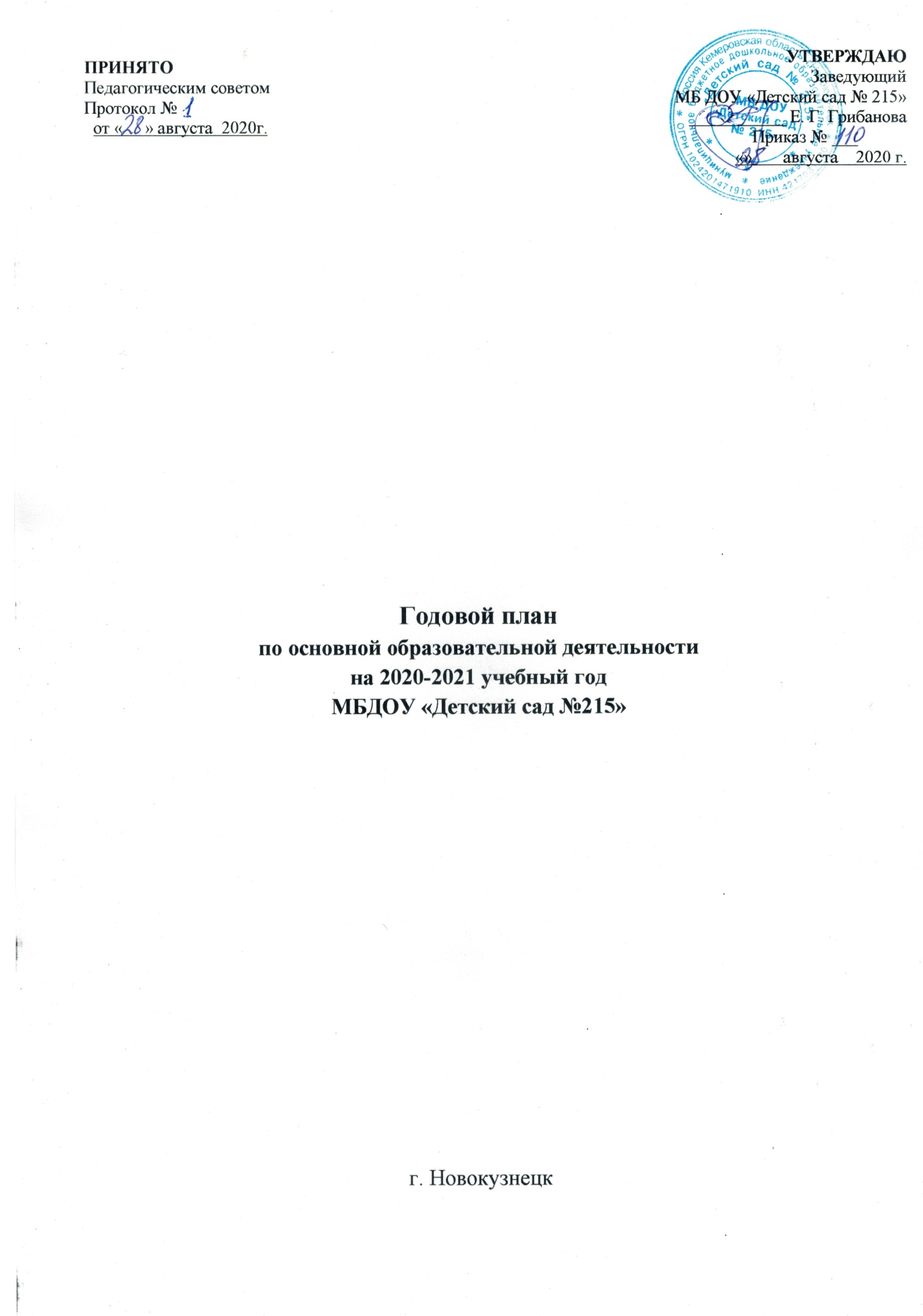 Информационная справкао муниципальном бюджетном дошкольном образовательном учреждении«Детский сад №215»Визитная карточка
Сокращенное название: МБ ДОУ «Детский сад № 215»Организационно-правовая форма: бюджетное учреждениеФорма собственности: муниципальнаяОфициальный сайт: http://detsad-215.ruЭлектронная почта: ds215@bk.ru                  ket263@mail.ruРежим работы: Пн. – Пт. — 07.00 – 19.00Нерабочие дни: Сб., Вс., праздничные дниI корпус:Общая площадь здания:1217 кв.м.Год ввода в эксплуатацию:1970г.Место нахождения : 654041, Россия, Кемеровская область, г.Новокузнецк, ул.Транспортная 35АТелефон: 8 (3843) 71-57-04II корпус:Общая площадь здания:697 кв.м.Год ввода в эксплуатацию:2006 г.Место нахождения : 654041, Россия, Кемеровская область, г.Новокузнецк, ул.Кутузова 8Телефон: 8 (3843) 74-37-87Руководитель: Грибанова Екатерина ГеннадьевнаСтарший воспитатель: Кремер Наталья ИвановнаЗавхоз: Ганн Вера Александровна, Реброва КубраАгаевнаРеализуемая образовательная программа: основная образовательная программа дошкольного образования МБ ДОУ «Детский сад №215»Анализ работыМБ ДОУ «Детский сад №215» за 2019 – 2020 учебный год21 декабря2016 года получена лицензия №16604 на осуществление образовательной деятельности.МБДОУ «Детский сад №215» характеризуется, как современное дошкольное образовательное учреждение, которое обеспечивает полноценное, целостное развитие детей раннего и дошкольного возраста с учетом государственного образовательного стандарта дошкольного образования по всем направлениям образовательной деятельности и способствует формированию современных базисных основ личности каждого дошкольника.В своей деятельности МБДОУ «Детский сад №215» руководствуется Законом РФ «Об образовании», Уставом ДОУ, решениями учредителя и соответствующих органов управления образования.На основании Устава ДОУ, детский сад работает с 7.00 до 19.00 ч., при пятидневной рабочей неделе.В 2019 – 2020 учебном году педагогический коллектив детского сада ставилприоритетнымиследующие задачи:Разработать и частично апробировать модель интерактивной образовательной среды в ДОУ как ресурса социально-коммуникативного развитиядошкольников.Продолжать создавать условия в ДОУ для развития инициативы, самостоятельности и ответственности у дошкольников посредством реализации проектнойдеятельности.Продолжать формировать познавательное отношение старших дошкольников к окружающему миру посредством проектирования в образовательный процесс  ДОУ региональногокомпонента.В данном учебном году в ДОУ функционировало 9 групп, общая численность воспитанников составила 244 человека.Педагогический процесс в детском саду строился на основе:Основной Общеобразовательной программы дошкольного образования МБДОУ«Детский  сад № 215»и с учетом Примерной основной  образовательной программы «От рождения до школы» (под редакцией Н. Е. Вераксы, М. А. Васильевой, Т.С. Комаровой). Для реализации задач годового плана и программ дошкольного образованияпроведены следующие мероприятия:Основная образовательная программа МБДОУ «Детский сад №215»В течение учебного года идет постоянная динамика углубления, расширения и обобщения знаний детей, вместе с тем, отслеживается динамика общего развития детей через диагностику освоения всех разделов.Образовательная деятельность в детском саду осуществляется по основной образовательной программе дошкольного образования, разработанной дошкольной организацией самостоятельно в соответствии с федеральным государственным образовательным стандартом дошкольного образования. Содержание Образовательной программы включает совокупность образовательных областей «Физическое развитие», «Познавательное развитие», «Речевое развитие», «Художественно-эстетическое развитие», «Социально-коммуникативное развитие», которые обеспечивают разностороннее развитие детей с учетом их возрастных и индивидуальных особенностей по основным направлениям развития детей. Образовательная программа реализуется в процессе разнообразной детской деятельности (игровой, коммуникативной, трудовой, познавательно-исследовательской, продуктивной, музыкально-художественной, восприятия художественной литературы). Целью образовательного процесса МБДОУ является создание условий для максимального раскрытия индивидуального потенциала ребенка, открывающего возможности его активной и успешной жизнедеятельности в сообществе детей и взрослых. Ведущие цели Образовательной программы – создание благоприятных условий для полноценного проживания ребенком дошкольного детства; формирование основ базовой культуры личности; всестороннее развитие психических и физических качеств в соответствии с возрастными и индивидуальными особенностями; подготовка к жизни в современном обществе, к обучению в школе; обеспечение безопасности жизнедеятельности дошкольника. В 2019-2020учебном году было обследовано 160 детей. Формы и методы проведения мониторинга: наблюдение за активностью ребенка в различные периоды пребывания в ДОУ, анализ продуктов детской деятельности, беседы с детьми, опрос.По результатам анализа освоения детьми содержания образовательных областейв текущем учебном году показатели развития на стадии формирования имеют 45,9 % обследованных детей, показатели развития сформированы – 51,08%, несформированы-2,93%. Усредненные результаты диагностики уровня развития детей за текущий год показывают, что самые низкие показатели развития детей выявлены по речевому и художественно-эстетическому развитию (диаграмма 1). Сравнительный анализ результатов освоения Образовательной программы на начало и конец учебного года показал положительную динамику в освоении программных задач по образовательным областям. Во всех группах необходимо продолжать уделять внимание речевому развитию и коммуникативным навыкам детей, закреплению навыков опрятности, формированию навыков личной гигиены, представлений о здоровом образе жизни, закреплению трудовых навыков, интереса к трудовым поручениям и труду взрослых, обогащению сюжета игр, закреплению умения вести ролевые диалоги, принимать игровые задачи, общаться со взрослыми и сверстниками. Продолжать работу по закреплению правил безопасности детей в детском саду, дома и правил безопасности на дороге, по формированию целостной картины мира, сенсорных эталонов и элементарных математических представлений, развитию конструктивных навыков,  расширять знания о жанрах литературы, учить выразительно читать стихи. Уделить внимание познавательно-исследовательской деятельности. В течение учебного года необходимо, во всех возрастных группах,  вести индивидуальную работу с  детьми по развитию речи в соответствии с возрастом, по формированию умений и навыков по изобразительной деятельности,  а в средних группах совершенствовать технику рисования, лепки, аппликации, развивать творческие и коммуникативные  способности детей.Показатели физической подготовленности по образовательной области «Физическое развитие»  на стадии формирования имеют дети второй младшей, средней, старшей и  подготовительной возрастных групп.   Во всех группах в течение учебного года необходимо уделить внимание закреплению основных видов движений, развитию основных физических качеств.Таким образом, результаты мониторинга освоения программного материала детьми всех возрастных групп за 2019– 2020 учебный год показали  хороший уровень, итоги предыдущего мониторинга помогли педагогам определить дифференцированный подход к каждому ребёнку в подборе форм организации, методов и приёмов воспитания и развития.Готовность детей к обучению в школе характеризует достигнутый уровень психологического развития накануне поступления в школу. Результаты мониторинга готовности воспитанников к учебной деятельности (итоговые результаты педагогической диагностики) показывают, что сформированный уровень готовности к школе достигнут 61,85% детей, на стадии формирования уровень – 38,2%. Несформированный уровень готовности к школе не показал ни один выпускник детского сада. В целом, результаты мониторинга показали успешность освоения детьми Образовательной программы с учетом образовательных областей. Количество детей ссформированным уровнем развития выросло, детей с несформированным уровнем развития практически нет.                                                                                                                        Вывод: результаты мониторинга, в отдельности по каждой группе, различны. Здесь сказывается как общее физическое развитие детей, психическое, общая подготовленность детей, так и уровень качества преподнесения знаний детям воспитателями. В целом, наблюдается достаточно позитивная картина при подведении общих результатов, в дальнейшем планируется уделить особое внимание речевому,художественно-эстетическому развитию.Диаграмма педагогической диагностики МБ ДОУ «Детский сад № 215» на конец 2019-2020 учебного года (май)Сводная таблица педагогической диагностикиМБ ДОУ «Детский сад № 215»на конец2019-2020учебного года (май)Охрана и укрепление здоровья.Анализ деятельности ДОУ по заболеваемости, организации охраны жизни и укреплению здоровья воспитанников.Сравнительный анализ заболеваемости за последние три годаСравнительный анализ по группам здоровья за последние три годаСравнительный анализ индекса «Здоровья»за последние три годаОхрана и укрепление здоровья детей, формирования привычки к здоровому образу жизни были и остаются первостепенной задачей детского сада. В связи с этим наше дошкольное учреждение организовало разностороннюю деятельность, направленную на сохранение здоровья детей, реализовало комплекс воспитательно-образовательных и профилактических мероприятий по разным возрастам.    Реализация оздоровительной  деятельности ДОУ - это четкая интеграция профилактического и организационного направления, педагогического и физически формирующего воздействия на ребенка специфическими и неспецифическими средствами, целостной организацией педагогического процесса.      Профилактическое направление включало  в себя обеспечение благоприятного течения адаптации через систему мероприятий, выполнение санитарно-гигиенического режима, проведение социальных, санитарных и специальных мер по профилактике и распространению инфекционных заболеваний.Организационное направление ориентировано на организацию здоровьесберегающей среды в ДОУ, определение показателей физического развития, двигательной подготовленности, объективных и субъективных критериев здоровья методами диагностики, составление индивидуальных планов оздоровления, изучение передового педагогического, медицинского и социального опыта по оздоровлению детей, отбор и внедрение эффективных технологий и методик, систематическое повышение квалификации педагогических и медицинских кадров, пропаганда ЗОЖ и методов оздоровления в коллективе детей, родителей, сотрудников.      Одним из видов деятельности ДОУ является проведение педагогических совещаний, на которых воспитатели и специалисты имеют возможность не только узнать о деятельности коллег, но и систематизировать знания, осмыслить собственные подходы к работе.       Ежегодно одно из педагогических совещаний посвящено физкультурно-оздоровительной работе в детском саду.  Совершенствуя свою педагогическую деятельность по реализации ООП, педагоги в течение всего года постоянно изучали  новинки методической литературы,  старались внедрять разные формы и методы работы с детьми, в том числе по здоровьесберегающейдеятельности.Особым направлением в плане оздоровления стало максимальное использование в режиме дня закаливающих процедур, высвобождение в плотном расписании дня времени для полноценного и длительного пребывания детей на воздухе в соответствии с нормативами. А достигнуть этого удалось путем частичной замены обычных занятий занятиями интегрированного, комплексного типа.  Системе закаливания как одному из важнейших профилактических средств по оздоровлению детского организма, уделялось особое внимание. Основными принципами активного закаливания в ДОУ были – систематичность, последовательность, учет индивидуальных особенностей ребенка и состояния его здоровья, комплексное использование природных факторов. Физкультурные занятия проводились в спортивном зале в облегченной спортивной форме.Для повышения выносливости  ежедневно с детьми старшего дошкольного возраста проводился продолжительный бег в медленном темпе, бег трусцой во время прогулок.Утренняя гимнастика ежедневно проходила под музыкальное сопровождение. Физкультурные занятия также проходили с музыкальным сопровождением.На повышение двигательного статуса детей оказывает большое влияние двигательный режим. Вся физкультурно-оздоровительная работа в детском саду строилась с учётом структуры усовершенствованного двигательного режима для детей младшего, среднего, старшего дошкольного возраста.Организованной формой в  двигательном режиме являлись  физкультурные занятия. При проведении занятий использовались  как традиционные, так и нетрадиционные формы занятий: сюжетные, тренировочные, контрольные, комплексные, игры-эстафеты и др. Процесс обучения на занятиях носил дифференцированный, вариативный характер. Использовался  принцип чередования активной деятельности с упражнениями на дыхание, релаксацию.Педагоги ДОУ понимают, что здоровье детей в немалой степени зависит от наличия фактора безопасного существования. Поэтому воспитатели огромное внимание уделяли решению проблемы безопасности жизнедеятельности детей дошкольного возраста. Традиционно  особое внимание уделяется  созданию условий для двигательной активности детей и игрового пространства на прогулочных площадках в зимнее и летнее время. Педагоги всех возрастных групп вместе с родителями в течение учебного года стремились создать хорошие условия для полноценного отдыха детей. В детском саду имеется специально оборудованный медицинский кабинет, изолятор, прививочный кабинет. Медицинское обеспечение воспитанников ДОУ осуществляется старшей медсестрой  по планам лечебно-профилактических и оздоровительных мероприятий.В течение года проводилась работа по укреплению и сохранению здоровья детей: витаминизация пищи, профилактическая работа, вакцинация по плану, медицинский осмотр и диспансеризация.С цельюнедопущения распространения новой коронавирусной инфекции (COVID-19) были предусмотрены следующие мероприятия: усиление санитарно-противоэпидемических мероприятий(проведение утреннего фильтра во всех возрастных группах, проведение дезинфекционных мероприятий по принципу вирусных инфекций, соблюдение питьевого режима, графика кварцевания, проветривания, прогулок).Максимальный объем учебной нагрузки на воспитанников регламентирован сеткой занятий, утвержденной Учебным планом, в режиме 5 – дневной рабочей недели и не превышает норм предельно допустимой нагрузки.Одно из основных звеньев в общем комплексе мероприятий по укреплению здоровья и профилактике заболеваний у детей дошкольного возраста, придается полноценному питанию детей.Питание детей в ДОУ организовано в соответствии с санитарно-гигиеническими требованиями. Систематически составляется цикличное меню на 10 дней, с учётом продуктов завозимых в детский сад. Ежемесячно сдаётся отчёт по выполнению натуральных норм питания. Проводится С – витаминизация третьего блюда. Соблюдается режим питания.Организация питьевого режима: кипячение воды. Дети ежедневно получают свежие овощи, фрукты, соки.Проводились  беседы и консультации  с родителями на темы «Одеваем детей по погоде», «Оздоровление в семье», «Здоровый образ жизни» и др. Выводы: использование в дошкольном учреждении комплексных профилактических мер помогло нам выявить детей с ослабленным  здоровьем, добиться снижения заболеваемости детей и сотрудников,  повышения посещаемости детей ДОУ.Обеспечение безопасности жизнедеятельности участников образовательных отношенийСистема безопасности МБ ДОУ «Детский сад № 215» включает в себя проведение организационных, воспитательных, профилактических, методических мероприятий. В целях безопасного функционирования образовательного учреждения были разработаны и утверждены на 2019-2020 учебный год: -план-график учебных тренировок по эвакуации; -план работы по предупреждению детского дорожно-транспортного травматизма; -план действий по обеспечению безопасности персонала и воспитанников от проявлений терроризма, -план мероприятий по обеспечению пожарной безопасности -инструкции по охране труда для персонала; -инструкция по безопасности  при проведении массовых мероприятий.В образовательном учреждении создана достаточная база регламентирующих документов.В ДОУ назначаются ответственные за организацию работы по обеспечению безопасности участников образовательного процесса: -разработан план действий в условиях возникновения чрезвычайных ситуаций, разработана инструкция о порядке взаимодействия со службами жизнеобеспечения города при возникновении чрезвычайных ситуаций;-для отработки устойчивых навыков безопасного поведения в условиях возникновения чрезвычайных ситуаций в ДОУ ежемесячно (каждый третий четверг месяца) проводятся тренировочные занятия по эвакуации с детьми и персоналом ДОУ на случай ЧС и угрозы террористического акта.Систематически проводится обследование дошкольного учреждения и прилегающей территории на предмет их защищенности, работоспособности охранной сигнализации, обнаружения посторонних предметов.В ДОУ реализуется программа Авдеевой Н.Н., Князевой О.Л, Стеркиной Р.Б.. «Основы безопасности детей дошкольного возраста». Задания по данной программе предполагают разные формы взаимодействия детей и взрослых (игры, тренинги, занятия, беседы) и направлены на формирование основ экологической культуры, ценностей здорового образа жизни, осторожного обращения с опасными предметами, безопасного поведения на улице. Все запланированные мероприятия в соответствии с данной программой и годовым планом реализованы в полном объеме.Таким образом, в МБ ДОУ «Детский сад № 215» созданы условия для безопасного осуществления присмотра и ухода за детьми и проведения образовательной деятельности для всех участников образовательного процесса.Организация работы по созданию безопасного образовательного пространства позволила достичь следующих результатов:  Систематизированы и разработаны локальные нормативные акты в сфере обеспечения безопасности в ДОУ;Накоплен опыт комплексного и многоуровневого подхода при формировании безопасного образовательного пространства;Наблюдается рост профессиональной компетентности педагогов в области формирования культуры безопасности;Разработаны и внедрены в практику: система теоретических, практических занятий; учебно-методические материалы для детей, педагогов, родителей.Реализация задач  годового  планаЗа прошедший год все мероприятия, запланированные в годовом плане, былинаправлены на решение годовых задач. Были проведены: 4 педагогических совета, 3 совещания при заведующем спедагогами младших групп, мастер-классы, семинары,консультации для педагоговпо запросам, былиорганизованы коллективные просмотры практической деятельности по работе сдетьми. Кроме того, вся работа педагогического коллектива была направлена наобновление образовательного процесса в условиях соблюдения ФГОС ДО.В 2019 – 2020 учебном году работала творческая группа. За учебный год в помощьпедагогам разработано содержание всех мероприятий по основным видам детской деятельности в рамках комплексно – тематического планирования, диагностический инструментарий. Всего в работе творческой группы было задействовано – 10 педагогов – 45%.Для реализации первой задачи «Разработать и частично апробировать модель интерактивной образовательной среды в ДОУ как ресурса социально-коммуникативного развития дошкольников», был проведен тематический педагогический совет «Интерактивная образовательная среда в ДОУ	ресурс социально-коммуникативного развития дошкольников»,с целью совершенствования уровня профессиональной компетенции педагогов для повышения качества образования, их способности работать с интерактивным оборудованием. Были подготовлены и проведенымастер-класс: «Использование  интерактивной доски в деятельности педагога при работе с дошкольниками»; консультации: «Интерактивная среда в ДОО как фактор развития ребенка по ФГОС ДО», и др. на протяжении всего учебного года проводились тематические занятия, квесты, праздники и развлечения, родительские собрания с использованием интерактивных досок( интерактивных игр, презентаций). Организация работы с родителями помогла повысить педагогическое просвещение родителей в данной области. Были проведены консультации, беседы, выпущены буклеты, ширмы – консультации.Таким образом, в течение учебного года были проведены все намеченные мероприятия. Работа по решению данной задачи выполнена.При реализации второй  годовой задачи «Продолжать создавать условия в ДОУ для развития инициативы, самостоятельности и ответственности у дошкольников посредством реализации проектнойдеятельности», в ходе проведения педагогического процесса внутри ДОУ выявилось:-Главным в проектной деятельности является самостоятельная деятельность старших дошкольников и совместная с воспитателем деятельность младших дошкольников: исследовательская, познавательная, продуктивная. В процессе различной детской деятельности ребенок активно познает окружающий мир, преобразовывает новые знания в реальные продукты, находит различные пути решения проблемных ситуаций, развивает творческие способности и коммуникативные навыки и умения, что позволит ему в дальнейшем, успешно адаптироваться к школе.Работа способствовала обогащению опыта детей в разных видах деятельности,формированию умения самостоятельно находить и выбирать подходящую информацию, использовать её, формированиюактивной, самостоятельной и инициативной позиции дошкольников. В ходе проектной деятельности дети вовлекали в проект родителей, активно общались друг с другом и с воспитателями. В процессе общения сосверстниками, дети научились учитывать мнение других детей, договариваться, решать спорные вопросы, принимать общее решение без участия взрослых. Стали следить за соблюдением правил и адекватно реагировать на их нарушение. Педагоги  помогали ребенку научиться находить и извлекать необходимую информацию, усваивать ее в виде новых знаний.А чтобы предоставить ребенку возможность для активного исследования и решения задач, педагогами использовались современные и увлекательные материалы и оборудование (интерактивные доски, конструкторы, наборы для экспериментирования, энциклопедии, природные и технические материалы и пр.).На лицо произошло повышение профессионального мастерства педагогов по вопросам организации проектной деятельности в разных возрастных группах. Активное вовлечение родителей в работу ДОУ положительно отразилось на формировании  предметно-пространственной среды.Результат  по намеченной задаче был достигнут.Для решения следующей задачи «Формирование познавательного отношения старших дошкольников к окружающему миру посредством проектирования в образовательный процесс  ДОУ регионального компонента», в ДОУ организован кружок «Юный зоолог», с целью формированияу детей экологического сознания, целостных представлений о системе взаимосвязей живой и неживой природы, с включением регионального компонента, развития способности понимать и любить окружающий мир и природу, развитие познавательной сферы через исследовательскую и игровую деятельность, процесс экспериментирования.При построении системы работы экологического кружка особое внимание обращалось на следующие основные направления:1. Познавательно-развивающее направление:знакомство детей с компонентами живой и неживой природы родного края, влияние деятельности человека на эти компоненты в игровой занимательной форме.2. Практическое направление - изучение растительного и животного мира родного края, связанное с практическими делами (акции природоохранного характера, работа на огороде, метеостанции, подкормка птиц, посадка цветников и участие в проектной деятельности др.).3. Исследовательское направление осуществлялось в рамках продуктивной деятельности, экскурсий, наблюдений, опытов.Был проведен тематический педсовет на тему «Формирование	  познавательного отношения дошкольников к окружающему миру посредством проектирования в образовательный процесс ДОО регионального компонента », с целью: углубить знания педагогов о природе родного края и привлечь к кружковой работе с учетом регионального компонента ООП ДОУ. Что позволило педагогам значительно расширить свои знания для ознакомления дошкольников с природным многообразием Кузбасса. Презентация экологических проектов в ходе педсовета дала возможность педагогам поделиться своим опытом кружковой работы и проектной деятельности.Исходя из вышеизложенного, можно сделать вывод, что работа педагогического коллектива ДОУ по формированию познавательного отношения дошкольников к окружающему миру посредством проектирования в образовательный процесс ДОО регионального компонента ведётся на достаточном уровне. Педагоги убежденыв необходимости использования Регионального компонента в образовательном процессе, поэтому работу в этом направлении будем продолжать в следующем учебном году.Вывод: исходя из анализа реализации годовых задач, подтверждается правильность и актуальность их выбора.Работа велась систематически, планомерно.Анализируя анкеты «Составление годового плана», которые заполняли педагоги вконце учебного года, и результаты работы за год, мы пришли к следующему выводу:-продолжить в новом учебном году внедрение регионального компонента вобразовательную деятельность с детьми;-необходимо:повышение эффективности работы ДОУ по развитию речи детей в условиях семьи и детского сада;совершенствованиедеятельности учреждения по художественно-эстетическомуразвитию дошкольников.Организационно-методическая работаОдна из главных задач ДОУ – обеспечение его квалифицированными специалистами, повышение профессионального мастерства педагогов. В ДОУ созданы оптимальные условия для профессионального роста педагогов, основанные на принципах плановости, доступности, наглядности, стабилизации и поисков методов и средств повышения педагогического мастерства. Детский сад укомплектован опытными и квалифицированными педагогическими кадрами, большинство из которых работает в дошкольных учреждениях не один год. Кадровый потенциал педагогов высокий, есть возможности для творческой работы коллектива.С целью повышения результативности педагогической работы в ДОУ  проводились:Педагогические советыКонсультацииСеминары – практикумыМастер – классы.Открытые просмотры НОД Заседания (творческой группы, творческихмикрогрупп)Педагоги ДОУ – специалисты сзд,первой и высшей квалификационных категорий, их отличает творческий подход к работе, инициативность, доброжелательность, демократичность в общении, открытость.  Дошкольное учреждение на начало 2019-2020 учебного года было укомплектовано  педагогическими кадрами на 100%.Курсы повышения квалификации педагогических работников ДОУ:Аттестацияпедагогическихработников ДОУ:Самообразование педагогов.Темы по самообразованию педагогов связаны с задачами, решаемыми учреждением, или с приоритетным  направлением деятельности.  Это    позволяет воспитателям   объединить свои усилия  в решении    задач  ДОУ и задач  собственного развития.  При выборе  темы учитываются  индивидуальный   опыт   и профессиональное мастерство  воспитателя.Каждый педагог дошкольного учреждения имеет план работы по самообразованию, в который включается: знакомство с новыми нормативными документами дошкольного образования, изучение новинок методической литературы, современных программ и технологий,    передового педагогического опыта. В планах указываются этапы работы, содержание работы на каждом  из них. Ежегодно коллеги   представляют отчет о проделанной работе  по самообразованию на педагогических советах. В работе с педагогическими кадрами используются разнообразные формы работы, результатом деятельности считаем активное  участие педагогов ДОУ в районных методических объединениях, конкурсах, работу в творческих группах.Вывод: В ДОУ созданы кадровые условия, обеспечивающие развитие образовательной инфраструктуры в соответствии с перспективным планом и запросами педагогов. В ДОУ разработаны планы повышения квалификации и аттестации педагогов, что обеспечило поступательный рост  их профессионального мастерства, саморазвития, за отчетный период аттестацию прошли 7 педагогов.Образовательная деятельность в ДОУ организована в соответствии с требованиями, предъявляемыми законодательством к дошкольному образованию и направлена на сохранение и укрепление здоровья воспитанников, предоставление равных возможностей для полноценного развития каждого ребёнка. Воспитатели обладают основными компетенциями, необходимыми для создания условий развития детей в соответствии с ФГОСДО.Участие сотрудников и воспитанников в очных  конкурсах различного уровняв 2019-2020 учебном годуМБДОУ «Детский сад №215»Коллектив МБДОУ «Детский сад №215» всегда принимал активное участие в мероприятиях различного уровня, но из-за сложившейся обстановки в связи с распространением новой коронавирусной инфекции (COVID-19) в данном учебном году участие в очных конкурсах и акциях было ограничено. Взаимодействие с социальным окружением.Приоритетным направлением сотрудничества ДОУ с учреждениями социума является: создание условий для полноценного проживания ребенком дошкольного детства; сохранение и укрепление здоровья детей, формирование основ базовой культуры личности, творческого потенциала воспитанников, подготовка ребенка к жизни в современном обществе. В сотрудничестве с социальными партнёрами мы обогащаем знания, умения детей в различных видах спорта, искусства, художественного творчества, учим делать правильный выбор по интересам, развиваем личностные качества. В нашем детском саду сложилась эффективная система взаимодействия с объектами социального окружения, способствующая наиболее оптимальному развитию творческих способностей детей и взрослых, поскольку она предполагает участие в различного рода конкурсах, выставках, мастер-классах, где наиболее полно раскрываются творческие возможности каждого участника образовательного процесса.Взаимодействие ДОУ с учреждениями социума строится на основе договоров и совместных программ, планов.По вопросам преемственности с МБОУ «СОШ №91» и МБДОУ «Детский сад №215» были проведены следующие мероприятия: Семинар - с целью обсуждения общего плана работы.Взаимопосещение:Конкурс чтецов- в рамках Дней защиты от экологической опасностиФлешмоб - «Моя Россия»Олайн мастер-класс – в рамках акции «Память, которой не будет конца»Работа по вопросам преемственности в течение учебного года осуществлялась удовлетворительно, в следующем учебном году планируется укреплять социальные связи ДОУ со школой.Вывод: Сотрудничество с социальными объектами позволяет интегрировать в себе практически все образовательные области. Система сетевого взаимодействия имеет возможность использования помещений школы, дошкольных учреждений, учреждений культуры для организации дополнительного образования детей, поддержки развития детской одарённости, инициативы, обеспечение фактического расширения социума, в который включены дети дошкольного возраста.Взаимодействие с семьёй.  В прошедшем 2019-2020 учебном году, по-прежнему, использовались различные коллективные и индивидуальные формы работы с семьёй.В связи с распространением новой коронавирусной инфекции (COVID-19) и режима повышенной готовности,заметно активнее использовались в работе с родителями современные интернет - технологии: - ведение сайта ДОУ в сети Интернет с различной информацией для родителей; - создание собственных сайтов педагогами и страничек; -общение с родителями в мессенджерах, в контакте, выкладывание фотоотчётов, обсуждение различных организационных вопросов; - общение на форумах. Тем не менее, по-прежнему, востребованы традиционные эффективные формы работы с родителями: - родительские собрания (общие и групповые); - встречи с администрацией и экскурсии по д/саду для родителей вновь поступающих детей; - подготовка и проведение совместных музыкальных и спортивных праздников; - благоустройство территории (совместные субботники); - участие родителей в создании развивающей среды группы; - индивидуальное консультирование специалистами; - индивидуальные беседы родителей с педагогами по проблемам воспитания; - просветительская работа: оформление наглядно-информационных стендов, библиотечек для родителей - фотовыставки в группах; - оформление выставок совместных творческих работ детей и родителей; - выпуск информационных листков, журналов; - анкетирование В конце учебного года в ДОУ проведено анкетирование, в опросе участвовали 230 семей. Целью анкетирования стало: - сбор информации о воспитанниках и их семьях; оценка деятельности ДОУ. По результатам анкетирования (анонимного) 95,7% опрошенных родителей полностью устраивают условия пребывания детей в ДОУ, стиль взаимодействия воспитателей с детьми, эмоционально-психологический климат, уровень образовательного процесса. Вместе с тем, в связи с введенными ограничительными мероприятиями, определилось поле проблем в работе с родителями.Необходимость более активного использования различных дистанционных форм взаимодействия и  информирования родителей ДОУ (через сайт в Интернете, в мессенджерах онлайн-конференции, фотовыставки, видеоролики, презентации, дистанционное обучение); внедрение новых эффективных форм работы с родителями; просвещение родителей по вопросам оздоровления детей, педагогики и психологии семейного воспитания с привлечением специалистов;увеличение количества онлайн мастер-классов.Условия содержания воспитанников в ДОУ и оснащение развивающей средыВ МБДОУ «Детский сад №215» созданы все условия содержания детей. За годы работы в ДОУ накоплен положительный опыт успешного воспитания и обучения дошкольников, создана необходимая современная материальная база с обеспечением условий для развития их учебной, воспитательной, игровой, экспериментальной деятельности. В детском саду групповые комнаты с необходимой мебелью и оборудованием.   Каждая группа имеет  спальную комнату, туалетную комнату и прогулочную площадку. В ДОУ имеется музыкально-физкультурный зал, медицинские кабинеты,кабинет заведующего, методические кабинеты, оснащенные компьютерами, с доступом сети интернет, оргтехникой, методической литературой, дидактическими материалами. В рамках работы в современных условиях был приобретен дополнительно  второймультимедийный проектор для демонстраций мультимедийных презентаций во времяобразовательной работы с детьми, который установлен в подготовительной группе «Б». В старшую группу была приобретена новая мебель: стеллажи для игрового материала. Во все возрастные группы приобретены новые развивающие игры и игрушки. Музыкально-физкультурный зал был оснащен интерактивной доской и новым спортивным оборудованием.Развивающая предметно-пространственная среда в МБДОУ «Детский сад № 215» создана с учётом ФГОС ДО. Для стимулирования физической, творческой, интеллектуальной активности детей она мобильна, периодически преобразовывается, трансформируется, обновляется. Материально-техническое оснащение и оборудование, пространственная организация среды соответствуют санитарно-гигиеническим требованиям. Для безопасного пребывания детей в учреждении установлена система видеонаблюдения. Установлена противопожарная сигнализация с выходом на пульт пожарной службы.Итоги административно-хозяйственной работы и оценка материально-технических и медико-социальных условий пребывания детей в детском садуАдминистративно-хозяйственная работа велась по направлению укрепления материально-технической базы. Здание и территория детского сада требуют постоянного ремонта и обновления.   За отчетный период для совершенствования  материально-технической базы ДОУ  были привлечены дополнительные источники финансирования и проведена следующая работа: при непосредственном участии родителей  в учебном году были приобретены: - новые комплекты постельного белья и матрасовки во всех возрастных группах- произведена замена кафеля в медицинском кабинете-произведена замена окон-приобретены:-технические средства обучения(цветной принтер, проектор,акустический центр)-спортивное, игровое оборудование-новые столы- стульчики- жалюзи- сантехника- произведена замена оборудования в тепловом узле-произведена частичная замена оборудования на пищеблоке-произведена замена линолеума в группахТаким образом, хозяйственное сопровождение образовательного процесса осуществлялось без перебойно. Весь товар сертифицирован, годен к использованию.Оформление отчетной документации по инвентарному учету, списанию материальных ценностей проходило своевременно, согласно плану бухгалтерии и локальным актам.Произведена частичная санитарная вырезка старых деревьев и подрезка кустарников. Завезен песок и земля для благоустройства детских участков ДОУ, с помощью родителей проведено озеленение детских площадок, переоборудован огород и метеостанция, тропа здоровья.Во всех группах пополнился игровой материал: приобретены куклы, машинки, настольные игры, строительный материал и др. игрушки, отвечающие современным требованиям. В детском саду своевременно выполняются административно-хозяйственные работы, что способствует нормальному функционированию дошкольного учреждения в течение всего учебного года, а следовательно, возможности реализации всех поставленных задач по работе с дошкольниками.Перспективы развития на следующий учебный годИсходя из анализа деятельности дошкольного образовательного учреждения, можно сделать вывод, что педагогический коллектив в целом сработал удовлетворительно. Руководствуясь результатами анализа работы МБДОУ «Детский сад №215» за прошедший  учебный год, был определен ряд задач.Задачи работы в 2020 – 2021 учебном годуПовысить эффективность работы ДОУ по развитию речи детей в условиях семьи и детского сада.Совершенствовать работу  учреждения по развитию художественно-эстетических способностей воспитанников в соответствии с ФГОС.Продолжить формировать познавательное отношение старших дошкольников к окружающему миру посредством проектирования в образовательный процесс  ДОУ региональногокомпонента.Организационно – методическая  работаОбразовательный ценз педагогического коллектива:Педагогический коллектив стабилен. 22 педагога - (100%) имеют профессиональное педагогическое образование:Высшее– 13 педагогов, - (59,09%);Среднее специальное – 9 педагогов  - (40,9) .Категорийный состав педагогического коллектива:Высшая квалификационная категория-3педагога - (13,6%) I квалификационная категория – 13 педагогов - (59,09% )СЗД – 6 педагогов-(27,2% )План прохождения аттестацииПлан повышения профессиональной компетентности через курсовую подготовкуПЕДАГОГИЧЕСКИЕСОВЕТЫСовещания при заведующемКонсультацииСЕМИНАРЫ – ПРАКТИКУМЫОТКРЫТЫЕ ПРОСМОТРЫКОНКУРСЫ, ФЕСТИВАЛИ, ВЫСТАВКИ, СМОТРЫРАБОТА ТВОРЧЕСКИХ ГРУППОБОБЩЕНИЕ ПЕДАГОГИЧЕСКОГО ОПЫТАСАМООБРАЗОВАНИЕ ПЕДАГОГОВТемы по самообразованиюКультурно-массовые мероприятия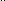 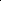 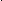 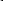 Взаимодействие МБ ДОУ «Детский сад № 215» с семьями воспитанниковВзаимодействие с социумомОбщие собранияВзаимодействие с социумом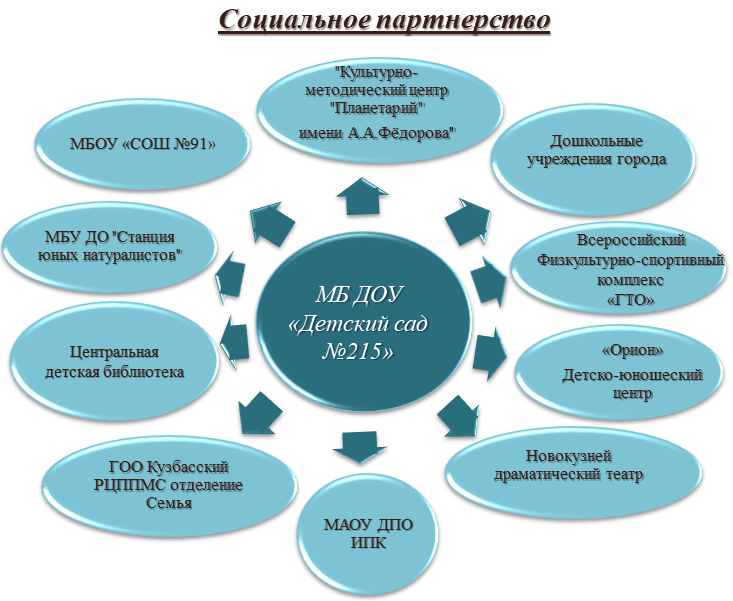 Контрольная деятельностьТематический-	Итоговый-	Текущий-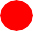 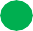 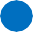 Административно – хозяйственная работаУТВЕРЖДАЮ: __________Заведующий МБ ДОУ № 215Грибанова Е.Г.Приказ № ___      от «___» _________ 2020 г.План мероприятий по антитеррористической защищенностиМБ ДОУ «Детский сад № 215» на 2020 – 2021учебный годРабота с сотрудникамиРабота с детьмиРабота с родителямиУТВЕРЖДАЮ: __________Заведующий МБ ДОУ № 215Грибанова Е.Г.Приказ № _____      от «____» _________ 2020 г.Планмероприятийпо предупреждению детского дорожно-транспортного травматизмаМБ ДОУ «Детский сад № 215» на 2020 – 2021 учебный год          Утверждаю: Зав.МБ ДОУ «Детский сад №215»                                      _____________Грибанова Е.Г.                                                                                                                                                                                                   «___»______________2020годПЛАН  РАБОТЫ  ПО  ФОРМИРОВАНИЮ  ЗНАНИЙ  ПО  ПОЖАРНОЙ БЕЗОПАСНОСТИМБ ДОУ «Детский сад № 215» на 2020 – 2021 учебный годПЛАНЛЕТНЕЙ ОЗДОРОВИТЕЛЬНОЙ РАБОТЫМБ ДОУ «Детский сад № 215»на июнь – август 2021 годаСодержание:	Пояснительная запискаРабота с детьми в летний оздоровительный период является составной частью системы физкультурно-оздоровительных и воспитательных мероприятий в дошкольном учреждении. Летний отдых детей оказывает существенное влияние на укрепление организма, сопротивляемость заболеваниям, создание положительных эмоций. В летний период больше возможностей предоставлено для закаливания, совершенствования защитных реакций ребенка, широко используются солнечно-воздушные ванны и водные закаливающие процедуры.  Все виды детской деятельности переносятся на воздух.
Приоритетными направлениями дошкольного учреждения в летний оздоровительный период являются:физкультурно-оздоровительная работа;экологическое, трудовое воспитание, познавательное развитие, развитие КГН;игровая, музыкальная, театрализованная, изобразительная деятельность детей.Нормативно-правовая база по организации летней оздоровительной работы в ДОУ–  Федеральный  закон  «Об образовании в Российской Федерации» от 29.12.2012г. № 273 – ФЗ;– Приказ Министерства образования и науки Российской Федерации от 17.10.2013 № 1155 «Об утверждении федерального государственного образовательного стандарта дошкольного образования»;– Приказ Минобразования России, Минздрава России, Госкомспорта России и президиума РАО «О совершенствовании процесса физического воспитания 
в образовательных учреждениях Российской Федерации» N 2715/227/166/19 от 16.07.2002;–  СанПиН 2.4.1.3049-13 «Санитарно-эпидемиологические требования к устройству, содержанию и организации режима работы дошкольных образовательных организаций» от 15.05.2013г. № 26;– Устав  муниципального бюджетного дошкольного образовательного учреждения «Детский сад № 215»;– Локальные акты муниципального бюджетного дошкольного образовательного учреждения «Детский сад № 215» (инструкции по охране труда).Продолжительность летнего оздоровительного периода с 01.06.2019г. по 31.08.2019г.Цель: сохранение и укрепление  физического и психического здоровья детей с учетом их индивидуальных особенностей, удовлетворение потребностей растущего организма в отдыхе, творческой деятельности и движении.Задачи:Создать условия, обеспечивающие охрану жизни и укрепление здоровья детей, предупреждение заболеваемости и травматизма.Создать условия для  закаливания детей, используя благоприятные факторы  летнего времени (солнце, воздух, вода),  способствовать их физическому развитию путём оптимизации  двигательной активности каждого ребенка.Реализовать систему мероприятий, направленных  на развитие самостоятельности, инициативности, любознательности и познавательной активности  детей.Расширять и уточнять доступные детям знания и представления об объектах   природы и природных явлениях, формировать  основы экологической культуры, безопасной жизнедеятельности.Осуществлять  педагогическое  и  санитарное  просвещение  родителей по   вопросам  воспитания  и  оздоровления, вовлечение  в  совместные  мероприятия  с  детьми  в летний  период.Особенности организации воспитательно–образовательного процесса  в летний оздоровительный период      Создание условий для всестороннего развития детейОрганизационные и профилактические мероприятия Группа, возраст детейКоличество группПервая младшая группа – дети от 1,5 до 3 лет2Вторая младшая  – дети от 3 до 4 лет1Средняя группа - дети от 4 до 5 лет3Старшая группа - от 5 до 6 лет1Подготовительная группа - от 6 до 7 лет3Всего9социально- коммуникативное развитиесоциально- коммуникативное развитиесоциально- коммуникативное развитиепознавательное развитиепознавательное развитиепознавательное развитиеречевое развитиеречевое развитиеречевое развитиехудожественно-эстетическое развитиехудожественно-эстетическое развитиехудожественно-эстетическое развитиефизическое развитиефизическое развитиефизическое развитиеНе сформированНаходится на стадии формированияСформированНе сформированНаходится на стадии формированияСформированНе сформированНаходится на стадии формированияСформированНе сформированНаходится на стадии формированияСформированНе сформированНаходится на стадии формированияСформированПервая младшая группа №101090015851515705356001585Вторая младшая  группа№20316903862031690316907723Средняя группа№314,2842,8442,8414,2842,8442,8414,2857,1228,5614,2842,8442,84137313Старшая группа «А» №40604004753047530475307327Старшая группа «Б» №5071,428,642,857,210,36924,16,93158,610,421697Подготовительная группа №6146224175231216514245521147610Первая младшая группа №701090015851515705356001585Средняя группа№8094,15,917,664,817,611,876,511,729,464,75,9041,258,8Старшая группа №9028,671,4042,957,1057,142,9028,671,400100Сводная ООП3,1445,551,310,241,649,316,243,140,712,144,243,75,3348,845,4Тип заболеванияУчебный годУчебный годУчебный годТип заболевания2017-20182018-20192019-2020Желудочно – кишечные заболевания611Капельные инфекции31410396Бронхиты и пневмонии2389Ангины и ЛОР заболевания301716Группа здоровьяУчебный годУчебный годУчебный годГруппа здоровья2017-20182018-20192019-2020I150157157II808985III422IVУчебный годУчебный годУчебный год2017-20182018-20192019-202013,8%14%12%Ф.И.О.ДолжностьОбразованиеПедагогический стажЕлохина Г.Н.воспитательвысшее34Галкина А.О.воспитательвысшее1КамбулатоваА.Авоспитательвысшее6Данилова М.А.воспитательвысшее1Фисюн О.Г.воспитательсред.спец6ЧебановаА.Л.воспитательвысшее4Лошкова Ю.С.воспитательвысшее7МатюнинаЕ.Н.воспитательвысшее7Касатская А.А.воспитательвысшее7ИгнатоваИ.И.воспитательвысшее25Иванова Ю.М.воспитательсред.спец.12ВуколоваА.О.воспитательсред.спец1СтуковаА.Н.Муз.руководительвысшее24Лебедева О.А.Муз.руководительвысшее11Мирошниченко Е.Н.Инструктор ФКвысшее3Кремер Н.И.Ст.воспитательвысшее12Вялкова О.Г.воспитательсред.спец.35БеспальченкоА.А.воспитательсред.спец.11Дорофеева М. А.воспитательсред.спец.17Попова Н.П.воспитательвысшее16Третьякова Е. В.воспитательпед.класс18Надьярная Е.Н.воспитательсред.спец.19Ф.И.О. педагогов, прошедших курсы вв 2019-2020 учебном годуДолжностьПрограмма обученияОбъёмПредоставление образовательных услугЛошкова Ю.М.воспитатель«Дошкольное образование: Психолого-педагогические и методические аспекты образовательнойдеятельностивоспитателявусловияхреализации ФГОС».144ч.Учебныйцентр "ПРОГРЕСС"Фисюн О.Г.воспитатель«Дошкольное образование: Психолого-педагогические и методические аспекты образовательнойдеятельностивоспитателяв условияхреализации ФГОС».144ч.Учебныйцентр "ПРОГРЕСС"Стукова А.Н.Музыкальный руководитель«Инновационные процессы музыкального воспитания детей дошкольного возраста».144ч.Негосударственное образовательное учреждение дополнительного образования «Информационно-образовательный центр  «Компьютерные технологии»Лебедева О.А.Музыкальный руководитель«Музыкальная психология и педагогика. Технологии планирования и реализации музыкального образования в условиях реализации ФГОС».144ч.Учебныйцентр "ПРОГРЕСС"КамбулатоваА.А.воспитатель«Применение информационно-коммуникационных технологий (ИКТ) в образовательном процессе ».144ч.Учебныйцентр "ПРОГРЕСС"Ф.И.О. педагогов, прошедших аттестацию в 2019-2020 учебном годуДолжностьприсвоена категория в2019-2020 учебном годуКремер Н.И.Ст. воспитательвысшаяЧебановаА.Л.воспитательперваяПопова Н.П.воспитательперваяТретьякова Е.В.воспитательперваяНадьярнаяЕ.Н.воспитательперваяЛошкова Ю.С.воспитательперваяЛебедева О.А.Музыкальный руководительперваяНаименованиеконкурсного мероприятияМесто проведения,уровень, датапроведенияФамилияИмяОтчествогруппаСтатус(победитель,призер)Награда(диплом,Грамота)Всероссийский день бега “Кросс Нации”ВсероссийскийГ.Новокузнецк16.09.2019НестеровДанилаСергеевичСтаршаяУчастникГрамота“Инструктор на старт”Городской г. Новокузнецк22.09.2019МирошниченкоЕленаНиколаевнаИнструктор ФКПобедитель(1 место)Грамота“Спартакиада” среди педагогов ДОУГородской г. Новокузнецк09.11.2019МирошниченкоЕленаНиколаевнаИнструктор ФКУчастникГрамотаФестиваль детского фитнеса “Спорт и музыка-2019”Городской29.11.2019Команда воспитанников ДОУКоманда воспитанников ДОУКоманда воспитанников ДОУПодготовительнаяПобедитель(1 место)ГрамотаВсероссийская массовая лыжная гонка “Лыжня России-2020г.”Всероссийский11.02.2020МеляйкинаВитаКонстантиновнаСредняяПризер(2 место)ГрамотаФ.И.О. педагоговФ.И.О. педагогов20192020202120222023Лаврентьева Анастасия Игоревна***Прокопшина Елена Андреевна***Камбулатова Анна Александровна***Данилова Мария Анатольевна*Касатская Александра Алексеевна*Игнатова Инна Ивановна*Фисюн Оксана Геннадьевна*Чебанова Анастасия Леонидовна*Иванова Юлия Михайловна*Вуколова Александра Олеговна*Матюнина Елена НиколаевнаЛошкова Юлия Сергеевна*Лошкова Юлия Сергеевна*Надьярная Евгения Николаевна*Беспальченко Анна Алексеевна*Вялкова Ольга Геннадьевна*Дорофеева Майя АлександровнаПопова Наталья Петровна*Третьякова Евгения ВладимировнаНадьярная Евгения Николаевна*Попова Наталья Петровна***Грибанова Екатерина Геннадьевна***Кремер Наталья Ивановна*****Стукова Анжела Никитична*Лебедева Олеся Александровна***Мирошнеченко Елена Николаевна***Ф.И.О. педагоговФ.И.О. педагогов2018201920202021Лаврентьева Анастасия Игоревна*Пркопшина Елена АндреевнаИПК*Камбулатова Анна АлександровнаИПК*ПРОГРЕСС*Данилова Мария АнатольевнаИздательство «УЧИТЕЛЬ»ИПК*Касатская Александра АлексеевнаИПК*ИПК*Игнатова Инна Ивановна*Фисюн Оксана ГеннадьевнаПРОГРЕСС*Чебанова Анастасия ЛеонидовнаПРОГРЕСС*Иванова Юлия МихайловнаПРОГРЕСС*ИПК*Вуколова АлександраОлеговнаЛошкова Юлия СергеевнаИПК*Лошкова Юлия СергеевнаПРОГРЕСС*Матюнина Елена НиколаевнаПРОГРЕСС*ИПК*Надьярная Евгения НиколаевнаИПК*Беспальченко Анна АлексеевнаИПК**Вялкова Ольга ГеннадьевнаИПК*Дорофеева Майя АлександровнаПопова Наталья ПетровнаИПК**Третьякова Евгения ВладимировнаНадьярная Евгения НиколаевнаИПК*Попова Наталья ПетровнаИПК**Грибанова Екатерина ГеннадьевнаПРОГРЕСС*Академия бизнеса*Кремер Наталья ИвановнаПРОГРЕСС*Академия бизнеса*Данилова Мария АнатольевнаПРОГРЕСС*Лебедева Олеся АлександровнаПРОГРЕСС*Мирошнеченко Елена НиколаевнаСемья**Стукова Анжела Никитична*№Тема, содержаниеСрокОтветственныйОтм.о вып.1Подведение	итогов	летней оздоровительной работы. Задачи работы на 2020 – 2021 учебныйгод.Анализ	выполнения	решений Педагогического совета № 4 за 2019 – 2020 учебныйгод.Анализ качества педагогической деятельности за 2019 – 2020 учебный год (ЛОП (отчет))Внесение	дополнений	и	изменений	в Основную		общеобразовательную программу дошкольного образования (презентация собсуждением)Утверждение годового плана работы МБДОУ на 2020 – 2021 учебный год (презентация собсуждением)РазноеЗаведующийПодведение	итогов	летней оздоровительной работы. Задачи работы на 2020 – 2021 учебныйгод.Анализ	выполнения	решений Педагогического совета № 4 за 2019 – 2020 учебныйгод.Анализ качества педагогической деятельности за 2019 – 2020 учебный год (ЛОП (отчет))Внесение	дополнений	и	изменений	в Основную		общеобразовательную программу дошкольного образования (презентация собсуждением)Утверждение годового плана работы МБДОУ на 2020 – 2021 учебный год (презентация собсуждением)РазноеАвгустСт. воспитательПодведение	итогов	летней оздоровительной работы. Задачи работы на 2020 – 2021 учебныйгод.Анализ	выполнения	решений Педагогического совета № 4 за 2019 – 2020 учебныйгод.Анализ качества педагогической деятельности за 2019 – 2020 учебный год (ЛОП (отчет))Внесение	дополнений	и	изменений	в Основную		общеобразовательную программу дошкольного образования (презентация собсуждением)Утверждение годового плана работы МБДОУ на 2020 – 2021 учебный год (презентация собсуждением)РазноеВоспитатели всех возрастных группПодведение	итогов	летней оздоровительной работы. Задачи работы на 2020 – 2021 учебныйгод.Анализ	выполнения	решений Педагогического совета № 4 за 2019 – 2020 учебныйгод.Анализ качества педагогической деятельности за 2019 – 2020 учебный год (ЛОП (отчет))Внесение	дополнений	и	изменений	в Основную		общеобразовательную программу дошкольного образования (презентация собсуждением)Утверждение годового плана работы МБДОУ на 2020 – 2021 учебный год (презентация собсуждением)РазноеПодведение	итогов	летней оздоровительной работы. Задачи работы на 2020 – 2021 учебныйгод.Анализ	выполнения	решений Педагогического совета № 4 за 2019 – 2020 учебныйгод.Анализ качества педагогической деятельности за 2019 – 2020 учебный год (ЛОП (отчет))Внесение	дополнений	и	изменений	в Основную		общеобразовательную программу дошкольного образования (презентация собсуждением)Утверждение годового плана работы МБДОУ на 2020 – 2021 учебный год (презентация собсуждением)Разное2Эффективность работы ДОУ по развитию речи детей в условиях семьи и детского сада.Анализ	выполнения	решений педагогического совета №1Актуальность проблемы речевого развитияУсловия успешного речевого развитияИтоги тематического контроля «Состояние работы по развитию речи детей в условиях ДОУ»  (Справка )Квест. Современные образовательные технологии в развитии речи детей.ЗаведующийЭффективность работы ДОУ по развитию речи детей в условиях семьи и детского сада.Анализ	выполнения	решений педагогического совета №1Актуальность проблемы речевого развитияУсловия успешного речевого развитияИтоги тематического контроля «Состояние работы по развитию речи детей в условиях ДОУ»  (Справка )Квест. Современные образовательные технологии в развитии речи детей.НоябрьСт. воспитательЭффективность работы ДОУ по развитию речи детей в условиях семьи и детского сада.Анализ	выполнения	решений педагогического совета №1Актуальность проблемы речевого развитияУсловия успешного речевого развитияИтоги тематического контроля «Состояние работы по развитию речи детей в условиях ДОУ»  (Справка )Квест. Современные образовательные технологии в развитии речи детей.Эффективность работы ДОУ по развитию речи детей в условиях семьи и детского сада.Анализ	выполнения	решений педагогического совета №1Актуальность проблемы речевого развитияУсловия успешного речевого развитияИтоги тематического контроля «Состояние работы по развитию речи детей в условиях ДОУ»  (Справка )Квест. Современные образовательные технологии в развитии речи детей.Эффективность работы ДОУ по развитию речи детей в условиях семьи и детского сада.Анализ	выполнения	решений педагогического совета №1Актуальность проблемы речевого развитияУсловия успешного речевого развитияИтоги тематического контроля «Состояние работы по развитию речи детей в условиях ДОУ»  (Справка )Квест. Современные образовательные технологии в развитии речи детей.3Совершенствование работы  учреждения по развитию художественно-эстетических способностей воспитанников в соответствии с ФГОС.Анализ	выполнения	решений педагогического совета №2Мастер-класс «Нетрадиционные формы работы по ИЗО» (из опыта воспитателя Фисюн О.Г. )Квиллинг- как одна из инновационных техник по аппликации из опыта работы сообщение. Итоги тематического контроля « Организация работы по художественно-эстетическому развитию детей в ДОУ». (Справка ).Педагогический пробег. Художественно-эстетическое развитие детей дошкольного возраста. ФевральЗаведующийСт. воспитательВоспитатель: Фисюн О.Г.4Формирование	познавательного отношения дошкольников к окружающему миру посредством проектирования в образовательный процесс ДОО региональногокомпонента.Анализ	выполнения	решений педагогического совета №3.Содержание	регионального компонента в образовательной деятельности с детьми вДОУ.Условия использования регионального компонента в группах разноговозраста.Из опыта работы по внедрению регионального	компонента	в образовательную деятельность сдетьми.Итоги тематического контроля «Состояние работы педагогов по реализации регионального компонента вобразовательной деятельности в ДОУ» (Справка)Подведение итогов работы ДОУ за учебный год.Обсуждение плана летней оздоровительной работы.РазноеМайЗаведующийСт.  воспитательВоспитатели: Чебанова А.Л.Лошкова Ю.С.№Тема, содержаниеСрокОтветственныйОтм. о вып.1Особенности	образовательной деятельности с детьми до 3-хлет1.Анализ	адаптации	детей	во вновь набранныхгруппах.2.Рекомендации по организации образовательной деятельности в группах раннего возраста.Сентябрь Восп-ли гр № 1,7Ст.воспитатель2Первичный мониторинг1.Результаты первичногоМониторинга педагогическойдиагностики2.Определение категории	детей,испытывающих	трудности	восвоении ООП3.Определение	направленияиндивидуального	маршрутаразвития детей.ОктябрьСт. воспитательВосп-ли гр №1,2,3,4,5,6,7,8,93Итоговый мониторинг1.Результаты	педагогической диагностики2.Итоги	работы с детьми, испытывающими трудности в освоении ООП за учебный годАпрель Ст. воспитательВосп-ли гр №1,2,3,4,5,6,7,8,9№ТемаУчастникиОтветств. срокиОтм. о  вып.Подготовка документов на аттестациюаттестующиеся педагогист.воспитатель, в течениегодаКак	выбрать		тему	на		родительское собрание?	Новые		подходы	кпроведению родительских собраний.все педагогист.    воспитатель, сентябрьРоль двигательной активности в физическом развитии дошкольниковВсе педагогист.    воспитатель, Инструктор по ФК сентябрьРазвитие речи детей дошкольного возраста в условиях семьи и ДОУвсе педагогист.    воспитатель,воспитатели ФисюнО.Г., Камбулатова А..А.октябрьФорма проведения рефлексии в конце НОД в группах разного возраста.все педагогист.воспитатель, ноябрьВедение блога на сайте ДООвсе желающие педагогист.    воспитатель,декабрь«Дорожная азбука», Правила безопасного поведения на улице: Все взрослые являются примером для детей!!!все педагогист.воспитатель, декабрь«Что должен знать воспитатель о ПДД»все педагогист.воспитатель, февральИспользование нетрадиционных техник в творческой деятельностисдошкольникамивсе педагогиВоспитатель ФисюнО.Г.март«Взаимодействие музыкального руководителя и воспитателя в решении задач музыкального воспитания и развития детей дошкольного возраста»педагоги старших группст.    воспитатель,Муз.руководительСтукова А.Н.мартПознавательно	–	исследовательскаядеятельность в работе со старшими дошкольниками.	педагоги старших, подготовительных к школе группст.    воспитатель, апрель«Организация изучения правил дорожного движения с детьми в летний оздоровительный период»все педагогист.    воспитатель,май14.«Здравствуй – лето красное!»все педагогист.    воспитатель,май15.«Интеллектуальное кафе» Консультации по запросам педагоговвсе педагогист.     воспитатель, втечение годаТемаКатегория участниковСрокОтвет-ныйОтм. о выпол.Совершенствование форм работы по профилактике детского дорожно-транспортного травматизмаВсе воспитателиНоябрьСт.  воспитатель1Художественно-эстетическое развитие детей дошкольного возраста.Все воспитателиДекабрьСт.  воспитатель2Изобразительная деятельность, как средство развития речи детейВсе воспитателиАпрельСт.  воспитатель3Формирование здорового образа жизнидетей дошкольного возраста средствами физкультурно – оздоровительной работы.Все воспитателиМайИнструктор ФК№Направление деятельности педагогаУчастникиСрокОтветственныйОтм овып.НОД  по образовательной области «Развитие речи»педагоги всех  группНоябрьВосп-ли: Дорофеева М.А, Третьякова Е.В.,Касатская А.А.«Развитие речи у детей дошкольного возраста на материале музыкально-дидактических игр».педагоги всех  группДекабрьЛебедева   О.А., Стукова А.Н.Муз.руководителиУчастие детей в совместной работе с педагогом по внесению изменений в ППРС в группе врамках новой тематической неделиПедагогивсех  группЯнварьИгнатова И.И.восп-льОрганизация режимных моментовПедагогивсех  группЯнварьВосп-ли:Матюнина Е.Н., Вуколова А.О., Надьярная Е.В.Использование социоигровыхтехнологий вовремя ООД с цельюформирования инициативы,самостоятельности иответственности у дошкольниковпедагоги всех  группФевральВосп-ли: Иванова Ю.М, Лошкова Ю.С., Вялкова О.Г.НОД  по образовательной области «Художественно-эстетическое развитие»педагоги всех  группМартВосп-ли: Фисюн О.Г., Беспальченко А.А., Попова Н.П.Использование ЛЭП-буков с региональнымкомпонентом во время ООД (всредней, старшей иподготовительной группах )педагоги всех  группАпрельВосп-ли: Камбулатова А.А.,Чебанова А.Л.№Наименование мероприятияСрокиОтветственныйОтм.о вып.Уровень детского садаУровень детского садаУровень детского садаУровень детского садаУровень детского сада1Конкурс «Самый интересный мастер- класс» среди всех педагоговЯнварьСт. воспитатель2Конкурс	«На	самую	интересную настольную игру для детей сучетомрегионального компонента»МайСт. воспитательМуниципальный уровеньМуниципальный уровеньМуниципальный уровеньМуниципальный уровеньМуниципальный уровень4Участие	в	муниципальном	конкурсе“Спартакиада” среди педагогов ДОУНоябрь Инструктор ФК№ТемаРезультатСрокОтм. о вып.1Творческая группа № 1Тема:	«Развитие речи детей в условиях семьи и детского сада»Разработка картотеки дидактических игр по речевому развитию детей дошкольного возраста8 месяцев(октябрь -май)2Творческая группа № 2Сборник6 месяцевТема:	«Составление	сборникапрактических(октябрь –практических материалов по всемматериалов	по	всеммарт)возрастным	группам	в	рамкахвозрастным группам вкомплексно	–	тематическогорамках комплексно –планирования»тематическогопланирования№Тема, содержаниеСрокОтветственныйОтм о вып.Уровень детского садаУровень детского садаУровень детского садаУровень детского садаУровень детского сада1Самореализация детей старшего дошкольного возраста и повышение их социальной активности через реализацию кружковой деятельности – «Уроки доброты»АпрельНадьярная Е.Н., Третьякова Е.В.воспитатели1.Утверждение тем по самообразованию.СентябрьЗаведующий,ст. воспитатель2.Составление планов работы педагоговпо самообразованию на учебный год.СентябрьПедагоги3.Реализация	индивидуальных	плановсамообразования педагогов.Сентябрь-апрельПедагоги4.Анализ	и	оформление	результатовсамообразования.МайПедагоги5.Презентация	результатов	работы	посамообразованиюв течение годаПедагоги6.Составление	сводного	отчета	посамообразованию педагогов за 2020-21уч.г.Майст. воспитатель№ТемаФИО педагогаФорма отчетаОтмо выпНовые подходы к организации НОД сдетьми младшего возраста в соответствии с ФГОС ДОПрокопшинаЕ.А.Письменный отчет, итоговаяООДПроектная деятельность с детьми младшего дошкольного возрастаИванова Ю.М.Письменный отчет, итоговаяООДТеатрализованная деятельность как способ развития речи у детей младшего дошкольного  возрастаДанилова М.А.Мастер классПриобщение детей младшего дошкольного возраста к здоровому образу жизни с использованием здоровьесберегающих технологийКамбулатова А.А.Мастер классПрофилактика плоскостопия у детей дошкольного возрастаМирошниченко Е.Н.Мастер классСказка,как средство формирования нравственных представлений у детей старшего дошкольного возрастаМатюнинаА.А.Лошкова Ю.С.Письменный отчет, итоговаяООДФормирование творческой индивидуальности детей дошкольноговозраста посредством театрализованной деятельности.Чебанова А.Л.Письменный отчетРазвитие речи у детей через сказкотерапию в старшем дошкольном возрастеФисюн О.Г.Мастер классРазвитие связной речи детей старшего возраста посредством сочинения сказок.Третьякова Е.В.Надьярная Е.Н.Мастер классРазвитие речи и мелкой моторики у дошкольников посредством пальчиковых игрИгнатова И.И.Касатская А.А.Мастер классМетодическое сопровождение взаимодействия педагогов ДОУ и родителей по речевому развитию воспитанников.Кремер Н.И.Семинар – практикумОрганизация поисково – исследовательской деятельности дошкольников в процессеэкспериментирования.Дорофеева М.А.Попова Н.П.Мастер классАктивизация словаря детей младшей возрастной группыВялкова О.Г.Беспальченко А.А.Мастер классРазвитие творческих способностей детей дошкольного возраста и эмоционально-познавательной сферы через различные виды музыкальной деятельностиЛебедева О.А.Стукова А.Н.Мастер классОткрытыемероприятияОткрытыемероприятияОткрытыемероприятияМесяцТема, содержаниеОтветственныеДниоткрытыхдверейДниоткрытыхдверейДниоткрытыхдверейСентябрь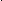 День открытых дверей «Здравствуй детский сад!» (знакомство с детскимсадом)СтаршийвоспитательАпрельПосещениеоткрытых занятийСтаршийвоспитательДниздоровьяДниздоровьяДниздоровьяСентябрь День здоровьяЯнварь	“Неделя здоровья”	АпрельВсемирныйДеньздоровьяТематическиевыставкиТематическиевыставкиТематическиевыставкиСентябрь«Ах, лето…» (фотовыставка)воспитатели ДОУОктябрьВыставка поделок из природного материала «Осенняя фантазия»воспитатели ДОУНоябрьВыставка стенгазет «Портрет моей мамы»воспитатели ДОУДекабрьВыставка детских работ «Зимний букет»воспитатели ДОУЯнварьВыставка фотографий «Рождественское чудо»воспитатели ДОУФевральВыставка детских рисунков «Мой папа – защитник Отечества»воспитатели ДОУМартВыставка рисунков «Весна пришла» Выставка детских работ «Подарок маме»воспитатели ДОУАпрельВыставка детских рисунков «Космическое путешествие»воспитатели ДОУМайВыставка детских работ «День победы»воспитатели ДОУ                                  Праздничные мероприятия и развлечения                                       Праздничные мероприятия и развлечения                                       Праздничные мероприятия и развлечения                                       Праздничные мероприятия и развлечения                                       Праздничные мероприятия и развлечения                                       Праздничные мероприятия и развлечения                                       Праздничные мероприятия и развлечения                                       Праздничные мероприятия и развлечения                                       Праздничные мероприятия и развлечения                                       Праздничные мероприятия и развлечения                                       Праздничные мероприятия и развлечения                                       Праздничные мероприятия и развлечения     Первая младшая группа (1,5-3года)Вторая младшая группа(3-4 года)Вторая младшая группа(3-4 года)Вторая младшая группа(3-4 года)Средняя группа (4-5 лет)Старшая группа (5-6 лет)Старшая группа (5-6 лет)Старшая группа (5-6 лет)Старшая группа (5-6 лет)Старшая группа (5-6 лет)Подготовительная к школе группа (6-7 лет)Сентябрь «Здравствуй детский сад!»«День здоровья»«День знаний. День здоровья»«Страна «ПДД»-спортивное развлечение«День знаний. День здоровья»«Страна «ПДД»-спортивное развлечение«День знаний. День здоровья»«Страна «ПДД»-спортивное развлечение«День знаний. День здоровья»«Страна «ПДД»-спортивное развлечение«День знаний. День здоровья»«В гостях у нас светофор »-спортивное развлечение«День знаний. День здоровья»«В гостях у нас светофор »-спортивное развлечение«День знаний. День здоровья»«В гостях у нас светофор »-спортивное развлечение«День знаний. День здоровья»«В гостях у нас светофор »-спортивное развлечение«День знаний. День здоровья»«В гостях у нас светофор »-спортивное развлечение«День знаний. День здоровья»«В гостях у нас светофор »-спортивное развлечениеОктябрь«В гости к осени»- развлечение«Осенняя мозаика»-праздник«Осенняя мозаика»-праздник«Осенняя мозаика»-праздник«Осенняя мозаика»-праздник«Осенняя мозаика»-праздник«Осенняя мозаика»-праздник«Осенняя мозаика»-праздник«Осенняя мозаика»-праздник«Осенняя мозаика»-праздник«Осенняя мозаика»-праздникНоябрь«Урокибезопасности»-развлечение«Урокибезопасности»-развлечение«Урокибезопасности»-развлечение«Урокибезопасности»-развлечение«Веселые старты» -спортивные соревнования с участием родителей воспитанников«Веселые старты» -спортивные соревнования с участием родителей воспитанников«Веселые старты» -спортивные соревнования с участием родителей воспитанников«Веселые старты» -спортивные соревнования с участием родителей воспитанников«Веселые старты» -спортивные соревнования с участием родителей воспитанников«Веселые старты» -спортивные соревнования с участием родителей воспитанников«Веселые старты» -спортивные соревнования с участием родителей воспитанниковНоябрь«Концерт для мам»-концерт посвященный Дню матери«Концерт для мам»-концерт посвященный Дню матери«Концерт для мам»-концерт посвященный Дню матери«Концерт для мам»-концерт посвященный Дню матери«Концерт для мам»-концерт посвященный Дню матери«Концерт для мам»-концерт посвященный Дню матери«Концерт для мам»-концерт посвященный Дню матери«Концерт для мам»-концерт посвященный Дню матери«Концерт для мам»-концерт посвященный Дню материДекабрь «Не шутите с огнем» -Игротренинг по ППБ«Не шутите с огнем» -Игротренинг по ППБ«Не шутите с огнем» -Игротренинг по ППБ«Не шутите с огнем» -Игротренинг по ППБ«Огонь-наш друг, огонь наш враг»«Огонь-наш друг, огонь наш враг»«Огонь-наш друг, огонь наш враг»«Огонь-наш друг, огонь наш враг»«Огонь-наш друг, огонь наш враг»Декабрь «Новогодние чудеса»-новогодние утренники«Новогодние чудеса»-новогодние утренники«Новогодние чудеса»-новогодние утренники«Новогодние чудеса»-новогодние утренники«Новогодние чудеса»-новогодние утренники«Новогодние чудеса»-новогодние утренники«Новогодние чудеса»-новогодние утренники«Новогодние чудеса»-новогодние утренники«Новогодние чудеса»-новогодние утренники«Новогодние чудеса»-новогодние утренники«Новогодние чудеса»-новогодние утренникиЯнварь Зимние каникулы -  «Неделя здоровья»«Рождественские забавы»  (игровые забавы в группах и на улице)Зимние каникулы -  «Неделя здоровья»«Рождественские забавы»  (игровые забавы в группах и на улице)Зимние каникулы -  «Неделя здоровья»«Рождественские забавы»  (игровые забавы в группах и на улице)Зимние каникулы -  «Неделя здоровья»«Рождественские забавы»  (игровые забавы в группах и на улице)Зимние каникулы -  «Неделя здоровья»«Рождественские забавы»  (игровые забавы в группах и на улице)Зимние каникулы -  «Неделя здоровья»«Рождественские забавы»  (игровые забавы в группах и на улице)Зимние каникулы -  «Неделя здоровья»«Рождественские забавы»  (игровые забавы в группах и на улице)Зимние каникулы -  «Неделя здоровья»«Рождественские забавы»  (игровые забавы в группах и на улице)Зимние каникулы -  «Неделя здоровья»«Рождественские забавы»  (игровые забавы в группах и на улице)Зимние каникулы -  «Неделя здоровья»«Рождественские забавы»  (игровые забавы в группах и на улице)Зимние каникулы -  «Неделя здоровья»«Рождественские забавы»  (игровые забавы в группах и на улице)Февраль«День военно-воздушных шариков»- спортивное развлечение«День военно-воздушных шариков»- спортивное развлечение«День военно-воздушных шариков»- спортивное развлечение«Мы солдаты»- спортивное развлечение «Мы солдаты»- спортивное развлечение «Мы солдаты»- спортивное развлечение «Мы солдаты»- спортивное развлечение «Мы солдаты»- спортивное развлечение «Мы скоро подрастем и в армию пойдем» спортивное развлечение«Мы скоро подрастем и в армию пойдем» спортивное развлечение«Мы скоро подрастем и в армию пойдем» спортивное развлечениеФевраль«День военно-воздушных шариков»- спортивное развлечение«День военно-воздушных шариков»- спортивное развлечение«День военно-воздушных шариков»- спортивное развлечение «Широка Масленица»-развлечение «Широка Масленица»-развлечение «Широка Масленица»-развлечение «Широка Масленица»-развлечение «Широка Масленица»-развлечение «Широка Масленица»-развлечение «Широка Масленица»-развлечение «Широка Масленица»-развлечениеМарт«Цветы для мамы» - праздники, посвященные Международному Женскому Дню«Цветы для мамы» - праздники, посвященные Международному Женскому Дню«Цветы для мамы» - праздники, посвященные Международному Женскому Дню«Цветы для мамы» - праздники, посвященные Международному Женскому Дню«Цветы для мамы» - праздники, посвященные Международному Женскому Дню«Цветы для мамы» - праздники, посвященные Международному Женскому Дню«Цветы для мамы» - праздники, посвященные Международному Женскому Дню«Цветы для мамы» - праздники, посвященные Международному Женскому Дню«Цветы для мамы» - праздники, посвященные Международному Женскому Дню«Цветы для мамы» - праздники, посвященные Международному Женскому Дню«Цветы для мамы» - праздники, посвященные Международному Женскому ДнюМарт«Край родной, навек любимый»-музыкально-литературная композиция«Край родной, навек любимый»-музыкально-литературная композиция«Край родной, навек любимый»-музыкально-литературная композиция«Край родной, навек любимый»-музыкально-литературная композиция«Кошкин дом» - музыкально-театрализованное представление по ППБ«Кошкин дом» - музыкально-театрализованное представление по ППБ«Кошкин дом» - музыкально-театрализованное представление по ППБ«Кошкин дом» - музыкально-театрализованное представление по ППБ«Кошкин дом» - музыкально-театрализованное представление по ППБ«Кошкин дом» - музыкально-театрализованное представление по ППБ«Кошкин дом» - музыкально-театрализованное представление по ППБ«Кошкин дом» - музыкально-театрализованное представление по ППБ«Кошкин дом» - музыкально-театрализованное представление по ППБ«Кошкин дом» - музыкально-театрализованное представление по ППБ«Кошкин дом» - музыкально-театрализованное представление по ППБАпрель «День улыбок» музыкально-спортивное развлечение«Всемирный День здоровья»спортивный праздник с участием родителей воспитанников «День улыбок» музыкально-спортивное развлечение«Всемирный День здоровья»спортивный праздник с участием родителей воспитанников «День улыбок» музыкально-спортивное развлечение«Всемирный День здоровья»спортивный праздник с участием родителей воспитанников «День улыбок» музыкально-спортивное развлечение«Всемирный День здоровья»спортивный праздник с участием родителей воспитанников «День улыбок» музыкально-спортивное развлечение«Всемирный День здоровья»спортивный праздник с участием родителей воспитанников «День улыбок» музыкально-спортивное развлечение«Всемирный День здоровья»спортивный праздник с участием родителей воспитанников «День улыбок» музыкально-спортивное развлечение«Всемирный День здоровья»спортивный праздник с участием родителей воспитанников «День улыбок» музыкально-спортивное развлечение«Всемирный День здоровья»спортивный праздник с участием родителей воспитанников «День улыбок» музыкально-спортивное развлечение«Всемирный День здоровья»спортивный праздник с участием родителей воспитанников «День улыбок» музыкально-спортивное развлечение«Всемирный День здоровья»спортивный праздник с участием родителей воспитанников «День улыбок» музыкально-спортивное развлечение«Всемирный День здоровья»спортивный праздник с участием родителей воспитанниковАпрельКонкурс чтецов  «Путешествие к Звёздам»Конкурс чтецов  «Путешествие к Звёздам»Конкурс чтецов  «Путешествие к Звёздам»Конкурс чтецов  «Путешествие к Звёздам»Конкурс чтецов  «Путешествие к Звёздам»Конкурс чтецов  «Путешествие к Звёздам»Май«Встречаем весну»- весенний праздник«Встречаем весну»- весенний праздник«Встречаем весну»- весенний праздник«Встречаем весну»- весенний праздникТематическая акция «Память, которой не будет конца»«Героям великой победы посвящается» (парад)- музыкально-спортивный праздник «Героям великой победы посвящается» (парад)- музыкально-спортивный праздник «Героям великой победы посвящается» (парад)- музыкально-спортивный праздник «Героям великой победы посвящается» (парад)- музыкально-спортивный праздник «Героям великой победы посвящается» (парад)- музыкально-спортивный праздник «Героям великой победы посвящается» (парад)- музыкально-спортивный праздник Май«Весенние приключения» спортивное развлечение«Весенние приключения» спортивное развлечение«Весенние приключения» спортивное развлечение«Весенние приключения» спортивное развлечение«Весенние приключения» спортивное развлечение«Весенние приключения» спортивное развлечение«Весенние приключения» спортивное развлечение«Весенние приключения» спортивное развлечение«Весенние приключения» спортивное развлечение«Досвидания детский сад!»выпускной бал«Досвидания детский сад!»выпускной балакции, смотры – конкурсы, проекты	акции, смотры – конкурсы, проекты	акции, смотры – конкурсы, проекты	МесяцТема, содержаниеОтветственныеОктябрьКонкурс лучшей осенней поделки «Осенняя фантазия»Старшийвоспитатель, педагоги ДОУДекабрьКонкурс новогодних поделок «Новогодняя игрушка»Старшийвоспитатель, педагоги ДОУЯнварьСмотр-конкурс  «Зимние постройки из снега»Задачи:1.Создать благоприятные условия для воспитательно-образовательной работы с детьми и проведение оздоровительных мероприятий на участке ДОУ.2.Укрепить материальную базу групп выносными игрушками (в том числе и самодельными). 3.Содействовать укреплению связи ДОУ с семьей.Критерии:1.Внещний вид участка (расчищенная площадка, имеются барьеры, соблюдение ОТ И ТБ) 2.Наличие построек (качество в соответствии с возрастом детей)3.Работа с родителями, их участие в оформлении.4.Наличие выносного материала для игр и труда по определенному перечню и его хранение. 5.Использование зимнихпостроеквовремяежедневныхпрогулок с детьми.Старшийвоспитатель, педагоги ДОУФевральАкция  «Птичья столовая»Задачи:.Формировать представления детей о зимующих и перелетных птицах.2.Расширить знания детей и представления об особенностях внешнего вида, повадках птиц и приспособлении их к среде обитания.3.Закрепить умение находить и узнавать зимующих птиц: воробья, сороку, синицу, снегиря и др. 4.Вызвать у детей и взрослых желание оказывать действенную помощь птицам (изготовить кормушки, организовать кормлениептиц…)Условия проведения акции:1.Проведение занятий, игр, бесед с детьми по теме: «Птицы. Какие они?», «Забота о братьях наших меньших», «Птицы –наши друзья»…2.Организация конкурса кормушек для птиц среди групп ДОУ: Помоги птицам перезимовать (совместное изготовление кормушек с родителями и воспитателями из бросового и другого материала)3.Предоставление отчета о проведении акции, участие в конкурсе кормушек4.Подкормка птиц в зимний период на территории ДОУ и дома с последующими беседами с детьми, ведении календаря природы за прилетом птиц, выпуск листовок  о помощи птицам …Старшийвоспитатель, педагоги ДОУМарт«Акциядобрыхдел»АпрельКонкурс проектов  на лучшее оформление участка группывоспитателиМай, июньТематическая акция «Память, которой не будет конца»Смотр-конкурс   «Чудо-клумба»1.Формировать у дошкольников стремления к активной деятельности по улучшению и сохранению природной среды на участке ДОУ.2.Развивать творчество, желание ухаживать за растениями.Условия проведения акции:1.Участники планируют, разбивают цветник или клумбу. 2.Высаживают рассаду, сеят семена.3.Обеспечивают дальнейший уход за высаженными растениями. Критерииоценки:Сохранностьклумбы;оригинальное, фантазийноерешение;разнообразиецветов;многообразиецветовойгаммы.В сентябре 2021 года на педсовете будут представлены лучшие фото – презентации с последующим награждением победителей.Старшийспитатель, педагоги ДОУ№ п/п  Содержание основных мероприятий        Срок проведенияИсполнитель1Разработка системы работы с родителями.АвгустЗаведующий,старший воспитатель,педагоги 2Сбор банка данных по семьям воспитанниковСоциологическое исследование социального статуса и психологического микроклимата семьи:- анкетирование, наблюдение, беседыСентябрьПедагоги 3Нормативно-правовое обеспечениеСоздание пакета нормативно-правовой документации, обеспечивающей сотрудничество с родителями СентябрьЗаведующий 4Наглядная педагогическая пропагандаВыпуск информационного стенда для родителей: «Чтобы не было беды» (информация для родителей и детей по ОБЖ)Оформление папок – передвижек:- по вопросам воспитания и обучения- по вопросам оздоровительной работыВ течение годаПедагоги 5ВыставкиОформление фото выставокОформление выставок детских работОформление выставок детских работ, совместно с родителямиВ течение годаПедагоги  6Праздники и развлечения«День знаний. День здоровья»«Осенняя мозаика»«День матери. Мама – счастье моё!»«Новогодние утренники»«Рождественские забавы»«Развлечение, посвящённое дню защитника отечества»«Праздник, посвящённых международному женскому дню. Цветы для мамы.», «Широкая масленица»«День улыбок», «Весенний праздник – встречаем весну»«День Памяти, посвящённый Дню Победы»В течение годаСтарший воспитатель,педагоги,воспитатели, музыкальный руководитель,инструктор по физкультуре7Привлечение родителей к участию во внутрисадовских конкурсах, развлечениях, праздникахСентябрь-майПедагоги 8Помощь родителей учреждению:Участие в субботникахПривлечение родителей к благоустройству территории ДОУВ течениегодаПедагоги №Тема (содержание)ОтветственныйСрокОтм о вып1«Преемственность в работе ДОУ и школы. Новые требования ФГОС».Содержаниепреемственности в работе образовательных учрежденийЦелевые ориентирыФГОС ДОВопросы безопасностиЗаведующийЗаведующийст. воспитательЗав. д/сст. воспитатель, воспитатели групп № 5,6,9Сентябрь18.092Все о питании детей дошкольного возрастаОсновы здоровогопитания детей дошкольноговозрастаПрезентация«О работе МБДОУ «Детский сад№ 215»ЗаведующийЗаведующийст. воспитательЗав. д/сст. воспитатель, воспитатели групп № 5,6,9Январь29.013«Формирование у дошкольников созидательного отношения к окружающему миру»Презентацияопытасемейного воспитания по теме: «Мама, папа, я –познавательная семья!»ЗаведующийЗаведующийст. воспитательЗав. д/сст. воспитатель, воспитатели групп № 5,6,9Апрель22.04Взаимодействие с учреждениямиОбразования г.Новокузнецка	В течение годаСт.воспитательВзаимодействие с социальными партнерамиСентябрь-май поиндивидуальному  плануСт.воспитатель№Тема проверкиМероприятияОтражение результата№Тема проверкиМероприятияОтражение результата123456789СЕНТЯБРЬСЕНТЯБРЬСЕНТЯБРЬСЕНТЯБРЬСЕНТЯБРЬСЕНТЯБРЬСЕНТЯБРЬСЕНТЯБРЬСЕНТЯБРЬСЕНТЯБРЬСЕНТЯБРЬСЕНТЯБРЬСЕНТЯБРЬСЕНТЯБРЬДеятельность детей в течение дня (соотв. планам)наблюдение, беседаКарта контроляАдаптация детей к ДОУнаблюдение, анализ документацииСовещание при заведующейОрганизация работы с родителяминаблюдение, беседаКарта контроля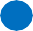 ОКТЯБРЬОКТЯБРЬОКТЯБРЬОКТЯБРЬОКТЯБРЬОКТЯБРЬОКТЯБРЬОКТЯБРЬОКТЯБРЬОКТЯБРЬОКТЯБРЬОКТЯБРЬОКТЯБРЬОКТЯБРЬСостояние работы по развитию речи детей в условиях ДОУнаблюдение, беседа,анкетирование, анализ планаПедагогический совет№ 2 (справка)Организация прогулкинаблюдение, беседа,анализ планаСостояние работы педагогов по проведению утренней гимнастикинаблюдение, беседа,анкетирование, анализ планаКарта контроляВедение документацииПроверка документацииКарта контроляНОЯБРЬНОЯБРЬНОЯБРЬНОЯБРЬНОЯБРЬНОЯБРЬНОЯБРЬНОЯБРЬНОЯБРЬНОЯБРЬНОЯБРЬНОЯБРЬНОЯБРЬНОЯБРЬОрганизация питания, воспитание культуры поведения за столомнаблюдение, беседаКарта контроляОрганизация кружковой деятельностинаблюдение, беседа,анализ планаКарта контроляОрганизация дневного снанаблюдение, беседаКарта контроляДЕКАБРЬДЕКАБРЬДЕКАБРЬДЕКАБРЬДЕКАБРЬДЕКАБРЬДЕКАБРЬДЕКАБРЬДЕКАБРЬДЕКАБРЬДЕКАБРЬДЕКАБРЬДЕКАБРЬДЕКАБРЬСостояние работы педагогов по формированию книжной культуры у детейнаблюдение, анализ плана, беседаКарта контроляОрганизация режимных моментовнаблюдение, беседаКарта контроляМетодика проведения музыкальных занятийнаблюдение, анализплана, беседаКарта контроляЯНВАРЬЯНВАРЬЯНВАРЬЯНВАРЬЯНВАРЬЯНВАРЬЯНВАРЬЯНВАРЬЯНВАРЬЯНВАРЬЯНВАРЬЯНВАРЬЯНВАРЬЯНВАРЬ Организация работы по художественно-эстетическому развитию детей в ДОУнаблюдение, беседа,анализ плана,анкетированиеПедагогический совет№ 3(справка)Условия в группах для самостоятельной художественной деятельности детей, экспериментирования в группахнаблюдение, беседаКарта контроляСоблюдение режима двигательной активности.наблюдение, беседаКарта контроляФЕВРАЛЬФЕВРАЛЬФЕВРАЛЬФЕВРАЛЬФЕВРАЛЬФЕВРАЛЬФЕВРАЛЬФЕВРАЛЬФЕВРАЛЬФЕВРАЛЬФЕВРАЛЬФЕВРАЛЬФЕВРАЛЬФЕВРАЛЬОрганизация работы с детьми в группахмладшего возрастанаблюдение, анализ планаСправкаГотовность педагога к рабочему днюнаблюдение, беседа, анализ планаКарта контроляВедение документацииПроверка документацииКарта контроляМАРТМАРТМАРТМАРТМАРТМАРТМАРТМАРТМАРТМАРТМАРТМАРТМАРТМАРТСостояние работы педагогов поорганизации прогулкинаблюдение, анализ планаКарта контроляАнализ детских работ по изобразительной деятельностинаблюдение, беседаКарта контроляОрганизация досугов и развлечений детейнаблюдение, беседа, анализ планаКарта контроляАПРЕЛЬАПРЕЛЬАПРЕЛЬАПРЕЛЬАПРЕЛЬАПРЕЛЬАПРЕЛЬАПРЕЛЬАПРЕЛЬАПРЕЛЬАПРЕЛЬАПРЕЛЬАПРЕЛЬАПРЕЛЬСостояние работы педагогов поорганизации прогулкинаблюдение, беседа, анализ планаКарта контроляСостояние работы педагогов формированию готовности выпускников к обучению в школемониторинг достижений выпускниковСправкаСостояние работы педагогов пореализации регионального компонента вобразовательнойдеятельности в ДОУнаблюдение, беседа, анализ планаСправка МАЙМАЙМАЙМАЙМАЙМАЙМАЙМАЙМАЙМАЙМАЙМАЙМАЙМАЙАнализ выполнения образовательной программымониторингСправкаОтчет об образовательной и методической работе за учебный годнаблюдение, анализ плана, беседа, анкетированиеПедагогический совет№ 4Готовность групп и участков к летнему оздоровительному сезонуанализ предметно – пространственной среды Карта контроля ИЮНЬ ИЮНЬ ИЮНЬ ИЮНЬ ИЮНЬ ИЮНЬ ИЮНЬ ИЮНЬ ИЮНЬ ИЮНЬ ИЮНЬВедение документацииПроверка документацииКарта контроляСостояниеоздоровительной работы педагогов сдетьминаблюдение, анализ плана, беседаКарта контроляОрганизация прогулокнаблюдение, анализ плана, беседаКарта контроляИЮЛЬИЮЛЬИЮЛЬИЮЛЬИЮЛЬИЮЛЬИЮЛЬИЮЛЬИЮЛЬИЮЛЬИЮЛЬИЮЛЬИЮЛЬИЮЛЬСостояние работы педагогов по формированиюЭкологических представлений у детейнаблюдение, анализ плана, беседаКарта контроляПроведение закаливающих мероприятийнаблюдение, анализ плана, беседаКарта контроляДеятельность детей в течение дня (в соответствии с планом работы)наблюдение, анализ плана, беседаКарта контроляАВГУСТ АВГУСТ АВГУСТ АВГУСТ АВГУСТ АВГУСТ АВГУСТ АВГУСТ АВГУСТ АВГУСТ АВГУСТ АВГУСТ АВГУСТ АВГУСТ Организация прогулокнаблюдение, анализ плана, беседаКарта контроляОрганизация досугов и развлечений детейнаблюдение, анализ плана, беседаКарта контроляГотовность педагогов групп к новомуучебному годуанализ предметно – пространственной среды, анализдокументации педагоговСправка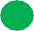 Контроль организации медицинского обслуживания вДОО.Контроль за работой персоналаежедневнозаведующийПрохождение проф. осмотра сотрудниками ДОО постоянно по графикузаведующийСоблюдение требований СанПиН при организации производственного контроля.постояннозаведующийКонтроль за адаптацией детей раннего возрастасентябрь-октябрьзаведующийст.   воспитательКонтроль за соответствием антропометрических данных детей и расстановкой мебели.постоянно (2 раза в год)ст.м/сКонтроль за освещением и правильным подбороммебелипостояннозаведующийст.   воспитательКонтроль за организацией питания в ДОУ.Система необходимой нормативной документации поорганизации питания1 раз в месяцзаведующийМедицинский контроль за организацией питания в ДОУ:- Контроль за качеством поступающих продуктов и их транспортировкой;а) бракераж целостности упаковки, б) органолептическая оценка(внешний вид, цвет, запах, вкус, консистенция) в)проверкасертификата,	гигиеническогозаключенияКонтроль за условиями хранения продуктов и соблюдением сроковреализации;Контроль за технологией приготовления пищи в соответствии с технологическими картами и 20- дневнымменюСанитарно-эпидемиологический контроль за работойпищеблока;Контроль за соблюдением натуральныхнорм;Контроль за соблюдением норм питания вгруппах;Выполнение графика производственногоконтроля;Проверка закладки продуктов и выхода готовых блюд.постояннокомиссия заведующийКонтроль за хозяйственной деятельностью.Контроль за работой завхозапостояннозаведующийКонтроль за сохранностью имущества (инвентаризация)завхозКонтроль за техническим сост. ДОУ:планирование поремонту;подготовка кзиме.сентябрь, октябрьзаведующий завхоз.Контроль за соблюдением правил внутреннеготрудового распорядкапостояннозаведующий,завхозКонтроль за организацией метод.работыСоставление графиков занятости помещений, сеток НОД, режимов дня по группам и др.август, сентябрьст. воспитательКорректировка:-основной общеобразовательной программы ДОО,августст.   воспитатель заведующийОрганизация кружковой работы.сентябрьзаведующий ст.воспитательРазработка положений к смотрам, конкурсам,проверкам.в течениегодаст.воспитатель заведующийКонтроль за выполнением методических мероприятий в соответствии с планомв течение годаст.   воспитательзаведующийМероприятиесрокответствен.отм овыпI.Финансово-экономическая деятельность ДОУ:Комплектование групп по возрастамавгуст, сентябрьзаведующийУтверждение штата сотрудников и расстановка по группам, тарификацияавгуст, сентябрьзаведующийОтчёт по выполнению муниципального заданиядекабрьзаведующийРабота с трудовыми книжками сотрудниковв течение годазаведующийРабота с договорами:с сотрудниками;с родителями (законнымипредставителями);сорганизациями.в течение годазаведующийСоставление данных по персонифицированному учёту, подача их в ЦБ и корректировка в ПФ.декабрьзаведующийРабота с кадрами:издание приказов по личномусоставу;ведение личных дел педагогическихработников;составление графикаотпусков;оформление трудовыхкнижек.постояннозаведующий Издание приказов по основной деятельности.постоянноЗаведующий Работа с приказами и распоряжениями вышестоящих организаций.по мере поступленияЗаведующий ст.воспитательОрганизационная деятельность:Формирование трудового распорядка дня в соответствии с функциональными обязанностями и Российским трудовым законодательствомсентябрьЗаведующий завхозПроверка готовности ДОУ к началу учебного годаавгустЗаведующийзавхозкомиссияВыполнение предписаний органов Госпожнадзора иРоспотребнадзора и других проверяющих организацийв течение годаЗаведующийСоставление актов:-испытание спортивного оборудования в музыкальном зале;-разрешение на проведение занятий в музыкальном зале, группах;-готовности ДОУ к новому учебному году;-проверки состояния ограждений, подвальных помещений и кровли;-технического осмотра здания.июльЗаведующий,завхозУтверждение планов:-обучения работников по ГО и ЧС, пожарной безопасности- работы с воспитанниками по обучению правилам пожарной безопасности, безопасности в быту, предупреждения детского дорожно – транспортного травматизма.декабрь, январьсентябрьзаведующий, Организация работ по выполнению нормативных документов, проведение инструктажей:а) охрана жизни и здоровья детей;б) требования к санитарно – гигиеническомурежиму и состоянию сотрудников – СанПиН 2.4.1.2660-10; в) правила пожарнойбезопасности;г) работа по охране труда:дополнение нормативнойбазы;работа по составлению новыхдолжностных инструкций;создание комиссии по охранетруда;составление акта на испытание снарядов физкультурном зале;работа по проведению инструктажа по охране труда с каждой категориейработников;д) система работы по обеспечению жизнедеятельности и безопасности детей и сотрудников:инструктажи по охране труда (ОТ), технике безопасности (ТБ), пожарной безопасности(ПБ);в течение годаЗаведующий завхозст.   воспитательинструктаж о неотложных действиях персонала по сигналам ГО иЧС;инструктаж о неотложных действиях персонала при обнаружении опасных предметов в здании и территории ДОУ, при сообщении о террористическомакте;тренинг по отработке оповещений и действий штаба ДОУ при ЧС и терактах.Подведение итогов организации административно- хозяйственной деятельности:административный час;совещание;заседания;еженедельно (понедельник)-по      необходимостираз вкварталзаведующийКорректировка и утверждение:- плана проведения тренировочной эвакуации.сентябрьзаведующийст.воспитательНазначение:ответственного по охране труда;ответственных за обеспечение безопасности.июльзаведующийСоставление социального паспорта семьисентябрьЗаведующий, ст.   воспитательПроведение практической отработки плана эвакуации Каждый третий четверг месяцазаведующий ст.   воспитательМесячник по безопасности дорожного движения.сентябрьст.воспитательОрганизация работы ДОУ в летний период (план)майст.воспитательОрганизация работы по награждению: оформлениематериалов на награды.Сентябрь , январьзаведующийст.   воспитательКонтрольное обследование семей социального риска,выявление и профилактическая работа с данными семьями.по планузаведующийст.   воспитательРабота с вновь прибывшими детьми по оформлению компенсации.сентябрь- октябрьЗаведующийПроведение общих собраний коллектива:Собрания трудового коллективаа) «Работа ДОУ в 2019 – 20 уч. году»правила внутреннего трудовогораспорядкаграфик работысотрудниковподведение итогов ремонтных работлетом;подведение итогов подготовки групп к началу учебногогода;сентябрьзаведующийв) «Подведение итогов работы ДОУ за 2019 – 20учебный год».- подведение итогов работы коллектива за год;майзаведующийПриобретение игрового материала на группы, канцелярских товаров, игрушекв течение годазаведующий ст.воспитательПриобретение детской мебели,ковров для групповых помещенийв течениегодазаведующийзавхозРабота с архивом:Работа по оформлению дел, подлежащих хранению.систематически, по мере необходимостизаведующий,Работа с системой АИСпонеобходимостист.   воспитательзаведующийИнформационно-оформительская деятельностьИнформационно-оформительская деятельностьИнформационно-оформительская деятельностьИнформационно-оформительская деятельностьОрганизация	работы	Интернет-сайтаМБДОУ «Детский сад № 215»В течение годаСт.воспитательВыпуск	буклетов,	памяток	дляродителей.В течение годаЕжемесячноПедагогиРазработка	инструкций	иметодических	рекомендаций	для педагогов.В течение годаЕжемесячноЗаведующийСт.воспитательОформление информационных стендовдля родителей.В течение годаЕжемесячноПедагогиИзготовление наглядных пособийдляООД с воспитанниками.В течение годаЕжемесячноПедагоги№ п/пМероприятиясрокиОтветственные1Знакомство с ст.2,3,5,9 Закона РФ « О борьбе с терроризмом»2 раза в год (октябрь, апрель)заведующая2Усиление пропускного режима допуска граждан и автотранспорта на территорию ДОУпостояннозавхоз3Организация внешней безопасности (исправность забора, калиток, наличие замков на складских помещениях, воротах, освещённость территории, своевременный вывоз бытовых отходов и др.)постояннозавхоз4Приказ о пропускном режимеавгустзаведующий5Инструктаж по обеспечению безопасности, антитеррористической защищенности сотрудников и детей в условиях повседневной деятельности.2 раза в год(октябрь, апрель)заведующий6Инструктаж по действиям при обнаружении предмета, похожего на взрывное устройство.2 раза в год(октябрь, апрель)заведующий7Инструктаж по действиям при поступлении угрозы террористического акта по телефону, при поступлении  угрозы террористического акта в письменном виде, по действиям при захвате террористами заложников.2 раза в год(октябрь, апрель)заведующий8Осмотр территории на наличие посторонних и подозрительных предметов.Проведение проверок на предмет обнаружения бесхозных вещей и предметов на объекте или  в непосредственной близости от него. Ежедневно:Утром перед прогулкамиМл.воспитатели,Воспитатели всех групп9Ежедневные осмотры помещений и территории с отметкой результатов в спец.  журналеежедневноЗавхоз10Обновление стендов «Антитеррор»В течение годаСт.воспитатель11 «Сущность терроризма»майзаведующий12Контроль  за работой кнопки экстренного вызова полиции.В течение годаСогласно договора13Анализ работы по антитеррористической защищенности  ДОУМай Заведующий№ п/пМероприятиясрокиответственные1Беседы на темы: «Предметы, требующие осторожного обращения», «Поведение в детском саду и на улице», «Как я должен поступать». Ситуативные беседы в режимных моментах по повышению бдительности, обучению правилам поведения в условиях ЧП.В течение года, согласно плана работыВоспитатели всех групп2Проведение занятий познавательного цикла на тему антитеррористического характера   (ОБЖ)Согласно перспективного планаВоспитатели средних и старшей групп3Проведение дидактических игр: «Правила поведения или как я должен поступить», «Как избежать неприятностей» и др.Согласно плана работыВоспитатели средних и старшей групп4Обыгрывание ситуаций «Как себя вести, если  . . .».Согласно плана работыВоспитатели дошкольных групп5Игра-тренинг «Терроризм и антитеррористическая безопасность»Май Воспитатели старших групп6Работа по комплектам плакатов по действиям в ЧС, методической литературой (см. в метод кабинете)Согласно планаВоспитатели групп7Проведение практических занятий  по антитеррористической безопасности.ежемесячноЗаведующий, воспитатели всех групп8Изготовление наглядных пособий по материалам бесед.Согласно плана работыВоспитатели дошкольных групп9Организация выставки детских рисунков на тему «Я хочу жить счастливо»Май Воспитатели старших групп№ п/пМероприятиясрокиответственные1Обновление стенда « Антитеррор»В течение годаЗаведующий2Оформление информационных уголков на группах (папки-передвижки, консультационные папки, памятки, буклеты и т.п.) Темы: «Терроризм и антитеррористическая безопасность», «Предупреждение детей об опасности - обязанность родителей», «Действия в чрезвычайных ситуациях», «Безопасность в вашем доме». «Правила личной безопасности» и др.В течение годаВоспитатели  всех возрастных групп3Проведение бесед с родителями о режиме посещения ДОУ, о пропускном режиме.В течение годаВоспитатели всех возрастных групп4Проведение общего родительского собрания сентябрьЗаведующийПлан мероприятий по предупреждению детского дорожно-транспортного травматизмаПлан мероприятий по предупреждению детского дорожно-транспортного травматизмаПлан мероприятий по предупреждению детского дорожно-транспортного травматизмаПлан мероприятий по предупреждению детского дорожно-транспортного травматизмаПлан мероприятий по предупреждению детского дорожно-транспортного травматизмаПлан мероприятий по предупреждению детского дорожно-транспортного травматизмаСодержание работыСодержание работыСроки исполненияОтветственныеОтметка о выполненииОтметка о выполненииРАБОТА С ДЕТЬМИРАБОТА С ДЕТЬМИРАБОТА С ДЕТЬМИРАБОТА С ДЕТЬМИРАБОТА С ДЕТЬМИРАБОТА С ДЕТЬМИ Экскурсии и целевые прогулки:Наблюдение за движением пешеходов;Наблюдение за движением транспорта;Рассматривание видов транспорта;Прогулка к пешеходному переходу1 раз в 2 месяца1 раз в месяцВоспитателиВоспитателиБеседы с воспитанниками:Моя улица;Пешеходный переход;Транспорт;Дорога не место для игр;Какие бывают транспортные средства;Что такое светофор;Правила поведения в автобусе;Я велосипедист!;Правила дорожные, которые нужно знать;Всем ребятам надо знать, как по улице шагать»;Правила эти запомним друзья!ЕжемесячноВоспитателиВоспитателиСюжетно-ролевые игры:Мы водители и пассажиры;Водители и пешеходы;Транспорт;Служба спасения;Скорая помощь;Путешествие на автобусе;1 раз в кварталВоспитателиВоспитателиДидактические игры:Можно-нельзя;По земле, по воде, по воздуху;Наша улица;Красный, зеленый;Найди такой же знак;Собери картинку;Транспорт;Угадай вид транспорта по описаниюВ течение годаВоспитателиВоспитателиМинутки безопасностиЕжедневноВоспитателиВоспитателиЕдиный День Безопасности. «Страна «ПДД»,«В гостях у нас светофор »-спортивное развлечение.СентябрьИнструктор ФКИнструктор ФКДиагностика по выявлению ЗУН по ПДД .СентябрьСт.воспитатель,Воспитатели старших возрастных группСт.воспитатель,Воспитатели старших возрастных группАкция «Стань ярче. Стань заметнее» СентябрьСт.воспитатель,ВоспитателиСт.воспитатель,Воспитатели «Дорожная азбука». Беседы, игровые и проблемные ситуации о правилах поведения на улице.ОктябрьВоспитатели всех возрастных группВоспитатели всех возрастных групп«Уроки Безопасности». Музыкально-спортивное развлечение.НоябрьВоспитатели всех возрастных групп Воспитатели всех возрастных групп КВН «Дорожные знаки».Декабрь Воспитатели подготовительных группВоспитатели подготовительных группИгры с макетом улицы. Чтение литературы по ПДД. ЯнварьВоспитатели старших группВоспитатели старших группНеделя зимних игр и забав «Игротека по ПДД»ЯнварьВоспитатели младших группВоспитатели младших группПросмотр мультипликационных фильмов, презентаций, видеофильмов  по ПДДФевральВоспитатели всех возрастных группВоспитатели всех возрастных группКВН « Дорожная азбука»ФевральВоспитатели всех возрастных группВоспитатели всех возрастных группКонкурс детских рисунков по ПДД в группах «Безопасные дороги детям»Март Воспитатели старших группВоспитатели старших групп«Незнайка на улице» досугАпрельСт.воспитатель,Воспитатели всех возрастных групп Ст.воспитатель,Воспитатели всех возрастных групп Игры-тренинги на уличной площадке «Правиладвижения – таблица уважения»АпрельСт.воспитатель,Воспитатели всех возрастных группСт.воспитатель,Воспитатели всех возрастных группБеседа с детьми о правилах пользования велосипедом, роликами.АпрельСт.воспитатель,Воспитатели, всех возрастных группСт.воспитатель,Воспитатели, всех возрастных группКонкурс рисунков на асфальте «Транспорт наулицах нашего города»МайСт.воспитатель,Воспитатели, всех возрастных группСт.воспитатель,Воспитатели, всех возрастных группДиагностика по выявлению ЗУН по ПДД.МайСт.воспитатель, Воспитатели старших возрастных группСт.воспитатель, Воспитатели старших возрастных группРАБОТА С РОДИТЕЛЯМИРАБОТА С РОДИТЕЛЯМИРАБОТА С РОДИТЕЛЯМИРАБОТА С РОДИТЕЛЯМИРАБОТА С РОДИТЕЛЯМИРАБОТА С РОДИТЕЛЯМИМинутки безопасностиЕжедневноВоспитателиВоспитателиКонсультация: «Изучение правил дорожного движения в семье. Советы и рекомендации»СентябрьВоспитателиВоспитателиПропаганда деятельностисреди родителейвоспитанников ДОУ поправилам дорожного движения и безопасному поведению на дороге.В течение годаЗаведующий,Ст.воспитатель,ВоспитателиЗаведующий,Ст.воспитатель,ВоспитателиВопрос для обсуждения на общем родительском собрании: «Профилактика ДДТТ»СентябрьЗаведующий,Ст.воспитатель,ВоспитателиЗаведующий,Ст.воспитатель,ВоспитателиПамятка для родителей «Значение светоотражающих элементовНоябрьСт.воспитатель,ВоспитателиСт.воспитатель,ВоспитателиВключение вопросов по ПДД в повестку родительских собранийВ течение годаСт.воспитатель,ВоспитателиСт.воспитатель,ВоспитателиОформить материал для стенда «Рекомендации родителям по ПДД»ДекабрьСт.воспитательСт.воспитательРазработка рекомендаций /выпуск буклетов/для родителей, об использовании в дальнейшем игровых обучающих ситуаций по закреплению с детьми ПДД в домашних условияхВ течение годаСт.воспитатель,ВоспитателиСт.воспитатель,ВоспитателиКонсультация:«Чем опасен гололед»ФевральСт.воспитатель,ВоспитателиСт.воспитатель,ВоспитателиОформление папок-передвижек в уголке для родителей «Безопасность детей – забота взрослых»«Дети и дорога»« Фликеры на одежде»«Как правильно перевозить детей в транспортном средстве»В течение годаСт.воспитатель,ВоспитателиСт.воспитатель,ВоспитателиРазмещение информации в родительских уголках по соблюдению правил дорожного движения в осенний, зимний, весенний, летний периоды.В течение годаСт.воспитатель,ВоспитателиСт.воспитатель,ВоспитателиПривлечение родителей к участию в мероприятиях по предупреждению ДДТТ (игры, конкурсы, экскурсии, пропагандистские акции и т.д.).В течение годаСт.воспитатель,ВоспитателиСт.воспитатель,ВоспитателиКонсультация «Родитель- пример поведения на улице»МайСт.воспитательСт.воспитательПубликация материалов для родителей на сайте детского садаВ течение годаСт.воспитательСт.воспитательРАБОТА С ПЕДАГОГИЧЕСКИМ СОСТАВОМРАБОТА С ПЕДАГОГИЧЕСКИМ СОСТАВОМРАБОТА С ПЕДАГОГИЧЕСКИМ СОСТАВОМРАБОТА С ПЕДАГОГИЧЕСКИМ СОСТАВОМРАБОТА С ПЕДАГОГИЧЕСКИМ СОСТАВОМРАБОТА С ПЕДАГОГИЧЕСКИМ СОСТАВОМСоставление и утверждение плана работы  по профилактике  ДДТТ на 2020-2021 учебный годАвгустВоспитателиВоспитателиИздание приказа о назначении ответственного лица  по профилактической работе по предупреждению детского  дорожно-транспортного травматизма  в 2020-2021 учебном году        СентябрьЗаведующий ДОУЗаведующий ДОУПополнение методического кабинета и групп методической, детской литературой и наглядно-дидактическими пособиямиСентябрь Ст.воспитатель,ВоспитателиСт.воспитатель,ВоспитателиОбновление центров безопасности дорожного движения в группахСентябрьВоспитатели Воспитатели Инструктаж (плановый) по организации работы предупреждения ДДТТСентябрьЗаведующий ДОУЗаведующий ДОУВыставка и обзор методической литературы по основам безопасности дорожного движения «В помощь воспитателю» - «Изучаем ПДД»ОктябрьСт.воспитатель,ВоспитателиСт.воспитатель,ВоспитателиОрганизация и проведение занятий по ПДДВ течение годаСт.воспитатель,Воспитатели Ст.воспитатель,Воспитатели Круглый стол « Совершенствование форм работы по профилактике детского дорожно-транспортного травматизма»НоябрьСт.воспитательСт.воспитательСовещание при заведующей операция «Каникулы» ДекабрьСт.воспитательЗаведующий ДОУСт.воспитательЗаведующий ДОУПрезентация«Организация работы ДОУ по профилактике детского дорожно-транспортного травматизма»ДекабрьСт.воспитательВоспитателиСт.воспитательВоспитателиВыпуск листовки «Тревожная статистика».1раз в кварталСт.воспитатель,ВоспитателиСт.воспитатель,ВоспитателиКонсультация для педагогов:«Дорожная азбука»ДекабрьСт.воспитательСт.воспитательСовещание при заведующей «Педагогическая копилка» -обмен опытом работы  воспитателей ДОУ по обучению детей правилам дорожного движения».Февраль Ст.воспитательСт.воспитательКонсультация для педагогов «Что должен знать воспитатель о ПДД»ФевральСт.воспитатель,ВоспитателиСт.воспитатель,ВоспитателиОбновление  дорожной  разметки (Учебный перекресток для практических занятий)АпрельСт.воспитательСт.воспитательОрганизация встреч с инспектором ГИБДД. Апрель  Ст.воспитательСт.воспитательМониторинговые исследования по изучению работы с детьми дошкольного возраста попрофилактике детского дорожно-транспортноготравматизмаМайСт.воспитательСт.воспитательКонсультация для педагогов «Организация изучения правил дорожного движения с детьми в летний оздоровительный период»МайСт.воспитательСт.воспитательАдминистративно-контрольная деятельностьАдминистративно-контрольная деятельностьАдминистративно-контрольная деятельностьАдминистративно-контрольная деятельностьАдминистративно-контрольная деятельностьАдминистративно-контрольная деятельность«Организация работы ДОУ по профилактике детского дорожно-транспортного травматизма»В течение годаЗаведующийСт.воспитательЗаведующийСт.воспитательКонтроль организации работы с детьмиВ течение годаСт.воспитательСт.воспитательРАБОТА С ОБЩЕСТВЕННЫМИ ОРГАНИЗАЦИЯМИРАБОТА С ОБЩЕСТВЕННЫМИ ОРГАНИЗАЦИЯМИРАБОТА С ОБЩЕСТВЕННЫМИ ОРГАНИЗАЦИЯМИРАБОТА С ОБЩЕСТВЕННЫМИ ОРГАНИЗАЦИЯМИРАБОТА С ОБЩЕСТВЕННЫМИ ОРГАНИЗАЦИЯМИРАБОТА С ОБЩЕСТВЕННЫМИ ОРГАНИЗАЦИЯМИДетская городская библиотекаВ течение годаСт.воспитательСт.воспитательПланетарий имени А. А. ФёдороваВ течение годаСт.воспитательСт.воспитательТеатр безопасности "Заводной апельсин"В течение годаСт.воспитательСт.воспитательМесяцМесяцФормы, темаПрограммныезадачиМетодыиприемыДругиевидыдеятельности2 младшая и средняягруппы2 младшая и средняягруппы2 младшая и средняягруппы2 младшая и средняягруппы2 младшая и средняягруппы2 младшая и средняягруппысентябрьЗанятие  по  развитию  речи«Пожар»Занятие  по  развитию  речи«Пожар»Познакомить с правилами пожарной безопасности, дать представление о причинах возникновения пожара. Развиватьспособностьадекватнореагироватьвэкстремальныхситуациях.Чтение	загадок,      стихов, рассматривание	картинок, просмотрдиафильмов.Изобразительнаядеятельность.октябрьЭкскурсия	по	ДетскомусадуЭкскурсия	по	ДетскомусадуОзнакомить с уголком пожарной безопасности. Расширить знания о противопожарной работе в детском  саду. Познакомитьсусловнымисхемами.Беседа, рассматривание картинок, чтениестихов.ИзобразительнаядеятельностьноябрьБеседа  «Оповедении	во времяпожара»Беседа  «Оповедении	во времяпожара»Формировать	навыки	поведения	при	пожаре. Закрепить  с  детьми  правило«Нельзя»Рассматривание	картинок, использование карточек с предметами  тушенияпожара.Рисование, развитиеречи.декабрьДидактическая игра « Что для чего?» (занятиепопознавательномуразвитию)Дидактическая игра « Что для чего?» (занятиепопознавательномуразвитию)Формировать понимание опасности при пользовании огнем. Закрепить знания о пожарной безопасности  вбыту.Рассматривание картинок, чтение стихов, загадок, использование карточек с предметами тушения пожара, использованиетелефона.Развитиеречи.январьРисованиеРисованиеПродолжать использовать цветную  гамму  в рисунке. Учить задумывать содержание рисунка. Использовать в рисовании метод примакивания. Развиватьвоображение. Воспитыватьаккуратность.Альбом	с	красками,  чтение стихов, загадок.Развитие	речи, аппликацияфевральПознавательное	занятие«Электроприборы»Закрепить и  расширить  знания  об  электроприборах, правилах пользования ими. Показатьзависимостьмеждунарушениемопределенныхправил        и        возникновениемИспользование кукол Мальвина, Буратино. Чтение загадок, стихов. Рассматривание картинок.Развитиеречи, рисование, аппликация.опасностью.мартИгра – драматизация«Кошкиндом»Продолжать формировать осознанное отношение к правилу «Нельзя». Воспитывать умение адекватно вести  себя  в  необычных ситуациях.Чтениесказки, куклыбибабо.Рисование, развитиеречи.апрельЗанятие «Хрюша попал в беду»Дать  понятие  о  том,  какую  опасность  таят  спички. Познакомить со свойствами огня. Учить эмоционально  выражатьчувства.Составлениерассказов.Рисование, аппликация.майРазвлечение «Осторожно – огонь»Закрепить правила пожарной безопасности, умения вести себя в  экстремальных  ситуациях. Воспитывать	доброту,    чуткость.    Развиватьэмоциональноевосприятие.Рассматриваниекартин.Рисование.СтаршаягруппаСтаршаягруппаСтаршаягруппаСтаршаягруппаСтаршаягруппасентябрьЗанятие	по	развитию речи.			Чтениестихотворения   С.Маршака«Пожар»Закрепить знания о возникновении пожара, его опасности. Развивать память, внимание, умение пересказать произведение. Воспитыватьуважение к профессиипожарника.Рассматривание	картин, иллюстраций  вкниге.Рисование.октябрьБеседа	«Пожарнаябезопасность»Закрепить  правила  пожарной  безопасности  и   меры предосторожности. Совершенствоватьнавыкипользованиятелефоном.Рассматривание	картин, чтение рассказов, стихов.Рисование.ноябрьЗанятие «Большая беда от маленькой  спички»Совершенствовать знания  о  пожарной  безопасности. Уметь называть и показывать предметы, необходимые для тушения пожара. Закрепитьправилаповедениявовремяпожара, воспитыватьсмелость.Дидактическая игра»Когда кому звонить?», чтение рассказов, стихов.Рисование.декабрьПожарный	–	профессия героическая.Рассматривание картинок.Расширить и  уточнить  знания  о  правилах пожарной безопасности в повседневной жизни. Учить правильно действовать во время  пожара. Знать номер телефона пожарной службы. Воспитыватьумениеслушать сверстников.Дидактические	игры«Профессии»,		«Четвертый лишний», «Кому что нужно», чтение	художественной литературы.Рисование,	аппликация, лепка.январьСюжетно– ролевая	играСовершенствовать   и   развивать   игровые    умения.Беседы,    чтениехудожественнойРазвитие	речи,«Пожарные»Побуждать самостоятельно создавать игровую ситуацию  с  использованием  определенного  подбора атрибутов. Развивать интерес к игре. Воспитывать  доброжелательноеотношение.литературы, дидактические игры, изготовление  атрибутов   для игры.познавательное	развитие, рисование, конструирование.февральЛитературная	викторина«Огонь – враг, огонь – друг»Закрепить правила поведения при возникновении пожара. Развиватьпамять, мышление.Рассматривание	иллюстраций, чтение  книг,загадок.Рисование.мартРисование	на	тему: «От чего  бываетпожар»Закрепить умение отражать впечатления от прочитанного.      Совершенствовать	навыки рисования разными способами.  Развиватьтворчество. Воспитыватьаккуратность.Отгадывание	загадок,рассматривание	картинок, дидактическиеигры.Развитиеречи.апрельСоставление  рассказов	с началом	или	концом, предложенным воспитателем.Продолжать  развивать  умения   составлять рассказы, придумывая концовку. Совершенствовать умение связно, последовательно говорить, учить монологической речи. Развивать воображение, фантазию.  Воспитыватьдоброжелательноеотношение.Рассматривание	картинок, дидактическиеигры.Рисование, аппликация.майОзнакомление с пожарнойтехникой.Закрепить знания о  профессии  пожарных  и  правила  поведения  в  случае  возникновения пожара. Воспитыватьуважениектрудупожарного. Побуждатьделатьлогическиевыводы.Ознакомление с пожарной машиной, вышкой, шлангами, формой  одеждыпожарника.Рисование,	аппликация, развитиеречи.ПодготовительнаягруппаПодготовительнаягруппаПодготовительнаягруппаПодготовительнаягруппаПодготовительнаягруппасентябрьЗанятие	беседа	«Огонь друг  иливраг»Выяснить с  детьми  положительные  и отрицательные стороны использования огня человеком.  Учить  осторожному  обращению  с огнем в быту, на природе.  Закреплять  знания правил, формировать знания  об  опасности  шалостей с  огнем, опасных  последствиях  пожаров  в доме.Рассматривание	иллюстраций	в книгеРисование.октябрьРисование	на	тему:«Огонь – этоопасно»Совершенствовать навыки рисования разными способами. Учить задумывать сюжет. Упражнять в смешивании палитры. Воспитыватьаккуратность, развиватьтворчество.Рассматривание иллюстраций, картин, чтение художественной литературы.Развитие	речи, познавательноеразвитие.ноябрьЗанятие «Берегисебя»Закреплять у детей знание  своего  домашнего  адреса, понятие о том, зачем человеку необходимо его знать. Расширять представление об опасном поведении, прививать умение избегать опасности, соблюдать меры предосторожности, учить пользоваться  телефонами  службспасения.Дидактическая игра «Когда кому звонить?»,	чтениехудожественной	литературы, использованиесхемы.Рисование.декабрьЗанятие  по  развитию  речи«Маленькая	спичка	– большая беда»Совершенствовать знания о технике безопасности при пожаре и закрепить правила поведения. Воспитыватьумениедействовать в экстремальныхситуациях. Развиватьвнимание, память.Использование картинок, спичек, макетов  огнетушителя  и пожарнойчасти.Рисование, аппликация.январьВикторина «Береги	свой дом  от  пожара»Закрепить знания о том, что с опасными  предметами, которые могут привести к пожару, играть  нельзя.  Совершенствовать  навыки поведения при пожаре. Воспитывать уважение к профессиипожарника.Использование	наглядного материала, картин, плакатов, книг, альбомов.Художественно	– продуктивнаядеятельность.февральмартИгра - драматизацияЗакрепить знания  детей  о  причинах  пожаров,  мерах	предосторожности.    Совершенствовать навыки и умения поведения при пожаре. Воспитывать уважительное отношение к сотрудникам МЧС.Использование	атрибутов, костюмов, декораций,картин.Познавательное развитие, художественно	– продуктивная деятельность.апрельмайСпортивный	праздник«Юныйпожарный»Закрепить знания о пожарной  безопасности,  правила обращения с огнем в быту, на природе. Закрепить умения вести себя в экстремальных ситуациях. Закрепить знания о работе пожарных, познакомить  с  формой  одежды«боевкой»Использование	атрибутов, физкультурного оборудования, карточек.Художественно		– продуктивная деятельность, физкультурные	занятия, подвижныеигры.1Пояснительная записка……………………………………………………32Цель, задачи летней оздоровительной работы…………………………..43456789   Особенности организации воспитательно–образовательного процесса  в летний оздоровительный период……………………………………….5  Создание условий для всестороннего развития детей ………………….5Организационные и профилактические мероприятия…………………..7 Тематический план организации совместной деятельности педагога с детьми …………………………………………………………………….14План физкультурно-оздоровительной работы…………………………16Расписание совместной деятельности с детьми………………………..40Режим дня (летний период)……………………………………………...42№Особенности организацииОтветственные1Увеличить длительность пребывания детей на свежем воздухе в течение всего дня, с этой целью прием  осуществлять на прогулке, увеличить длительность прогулок.Воспитатели2Утреннюю гимнастику и деятельность по физическому развитию проводить на свежем воздухе в облегченной одежде.Воспитатели3Ежедневно проводить тематические наблюдения, труд в природе, организовывать элементарную опытническую  деятельность.Воспитатели 4С учетом погодных условий проводить игры с водой и песком.Воспитатели5В ходе свободной деятельности детей организовывать  на участке творческие игры: сюжетно-ролевые, театрализованные, конструктивные.ВоспитателиНаправление работыУсловия реализации работыОтветственныйСанитарно-гигиенические условияСанитарно-гигиенические условияСанитарно-гигиенические условияОрганизация  водно-питьевого режимаНаличие индивидуальных кружек, чайника, кипяченой охлажденной водымладшие воспитателиОрганизация закаливающих процедурНаличие индивидуальных полотенец для рук и ног, лейки, тазиковмладшие воспитателиУсловия для физического развитияУсловия для физического развитияУсловия для физического развитияОрганизация      безопасных условий пребывания детей в ДОУНаличие аптечки первой помощи, исправного оборудования на прогулочных площадкахзавхоз, старший воспитательФормирование             основ безопасного   поведения    и привычки     к     здоровому образу жизниНаличие дидактического материала для:  работы по ОБЖ, обучения детей правилам дорожного движения, работы по ЗОЖстарший воспитательОрганизация двигательного режимаНаличие физкультурного оборудования (мячи, кегли, кольцебросы, скакалки,мешочки с песком и др.)Индивидуальная работа с детьми по развитию движений (по результатамитоговой диагностики)Организация спортивных праздников, досуговВоспитатели Условия для познавательного развитияУсловия для познавательного развитияУсловия для познавательного развитияОрганизация познавательных тематических досуговРазработка сценариев Подготовка атрибутов, костюмов Наличие дидактических пособий, игрМуз.руквоспитателиОрганизация           целевых прогулок, пеших экскурсийПроведение   экскурсий,   целевых   прогулок    к перекрестку, по улицам города, в парк ГагаринаСтарший воспитатель, воспитателиУсловия для экологического развитияУсловия для экологического развитияУсловия для экологического развитияОрганизация экспериментальнойдеятельностиНаличие цветников; огорода,  пособий и оборудования для проведения экспериментов, наблюденийСтарший воспитатель, ВоспитателиОрганизация    занятий    по ознакомлению с природойНаличие календаря природы, пособий и оборудования по ознакомлению с природой, дидактических игр экологической направленности Работа на метеостанцииПроведение целевых прогулок, экскурсий, пеших походоввоспитателиУсловия для развития изобразительного творчестваУсловия для развития изобразительного творчестваУсловия для развития изобразительного творчестваОрганизацияизобразительной деятельностиНаличие изобразительных средств и оборудования (мелки, гуашь, акварель,кисти, природный материал, пластилин)Организация выставок, конкурсов внутри детского сада, игр с песком и водойвоспитателиУсловия для организации трудовой деятельностиУсловия для организации трудовой деятельностиУсловия для организации трудовой деятельностиТруд в природеНаличие оборудования для труда (лопатки, лейки, грабли, совки), цветника, уголков природы в каждой группевоспитателиРучной трудНаличие изобразительных средств (картон, бумага, ножницы, клей, нитки и др.), природного материала, нетрадиционного материала (тесто, ткань, овощи и др.) Организация выставок,  конкурсов поделок в ДОУСтарший воспитатель,воспитатели№п/п№п/п№п/пСодержание работы Содержание работы Содержание работы Содержание работы Содержание работы Содержание работы Содержание работы Содержание работы СрокиСрокиОтветственныеОтветственныеОрганизационные и профилактические мероприятия Организационные и профилактические мероприятия Организационные и профилактические мероприятия Организационные и профилактические мероприятия Организационные и профилактические мероприятия Организационные и профилактические мероприятия Организационные и профилактические мероприятия Организационные и профилактические мероприятия Организационные и профилактические мероприятия Организационные и профилактические мероприятия Организационные и профилактические мероприятия Организационные и профилактические мероприятия Организационные и профилактические мероприятия Организационные и профилактические мероприятия Организационные и профилактические мероприятия 11Создание  условий для летней  оздоровительной  работы.Педсовет «План летней  оздоровительной  работы»Издание приказов- О подготовке к летней оздоровительной работе- Об организации работы ДОУ в летний период (утверждение режима дня и расписания организованной совместной деятельности с детьми) Создание  условий для летней  оздоровительной  работы.Педсовет «План летней  оздоровительной  работы»Издание приказов- О подготовке к летней оздоровительной работе- Об организации работы ДОУ в летний период (утверждение режима дня и расписания организованной совместной деятельности с детьми) Создание  условий для летней  оздоровительной  работы.Педсовет «План летней  оздоровительной  работы»Издание приказов- О подготовке к летней оздоровительной работе- Об организации работы ДОУ в летний период (утверждение режима дня и расписания организованной совместной деятельности с детьми) Создание  условий для летней  оздоровительной  работы.Педсовет «План летней  оздоровительной  работы»Издание приказов- О подготовке к летней оздоровительной работе- Об организации работы ДОУ в летний период (утверждение режима дня и расписания организованной совместной деятельности с детьми) Создание  условий для летней  оздоровительной  работы.Педсовет «План летней  оздоровительной  работы»Издание приказов- О подготовке к летней оздоровительной работе- Об организации работы ДОУ в летний период (утверждение режима дня и расписания организованной совместной деятельности с детьми) 27.05.2021г.27.05.2021г.27.05.2021г.заведующий Грибанова Е.Г.,старший воспитатель КремерН.И.заведующий Грибанова Е.Г.,старший воспитатель КремерН.И.11Перевод МБ ДОУ «Детский сад № 215» на летний режим работы Перевод МБ ДОУ «Детский сад № 215» на летний режим работы Перевод МБ ДОУ «Детский сад № 215» на летний режим работы Перевод МБ ДОУ «Детский сад № 215» на летний режим работы Перевод МБ ДОУ «Детский сад № 215» на летний режим работы 01.06.2021г.01.06.2021г.01.06.2021г.заведующий Грибанова Е.Г.заведующий Грибанова Е.Г.11Проведение инструктажа  с  сотрудниками:- организация  охраны  жизни  и здоровья  детей в летний период;- по  профилактике  детского дорожно-транспортного травматизма травматизма;- организация массовых  мероприятий;- по  проведению  спортивных  и подвижных игр, спортивных  соревнований;- правила  оказания  первой  помощи пострадавшему.Проведение инструктажа  с  сотрудниками:- организация  охраны  жизни  и здоровья  детей в летний период;- по  профилактике  детского дорожно-транспортного травматизма травматизма;- организация массовых  мероприятий;- по  проведению  спортивных  и подвижных игр, спортивных  соревнований;- правила  оказания  первой  помощи пострадавшему.Проведение инструктажа  с  сотрудниками:- организация  охраны  жизни  и здоровья  детей в летний период;- по  профилактике  детского дорожно-транспортного травматизма травматизма;- организация массовых  мероприятий;- по  проведению  спортивных  и подвижных игр, спортивных  соревнований;- правила  оказания  первой  помощи пострадавшему.Проведение инструктажа  с  сотрудниками:- организация  охраны  жизни  и здоровья  детей в летний период;- по  профилактике  детского дорожно-транспортного травматизма травматизма;- организация массовых  мероприятий;- по  проведению  спортивных  и подвижных игр, спортивных  соревнований;- правила  оказания  первой  помощи пострадавшему.Проведение инструктажа  с  сотрудниками:- организация  охраны  жизни  и здоровья  детей в летний период;- по  профилактике  детского дорожно-транспортного травматизма травматизма;- организация массовых  мероприятий;- по  проведению  спортивных  и подвижных игр, спортивных  соревнований;- правила  оказания  первой  помощи пострадавшему.21.05.2021г. – 27.05.2021г.21.05.2021г. – 27.05.2021г.21.05.2021г. – 27.05.2021г.заведующий Грибанова Е.Г.,старший воспитатель КремерН.И.заведующий Грибанова Е.Г.,старший воспитатель КремерН.И.11Проведение  инструктажа  с детьми:- по укусам насекомых, змей;- по  предупреждению  травматизма, дорожно-транспортных происшествий;- соблюдение  правил  поведения  в природе.Проведение  инструктажа  с детьми:- по укусам насекомых, змей;- по  предупреждению  травматизма, дорожно-транспортных происшествий;- соблюдение  правил  поведения  в природе.Проведение  инструктажа  с детьми:- по укусам насекомых, змей;- по  предупреждению  травматизма, дорожно-транспортных происшествий;- соблюдение  правил  поведения  в природе.Проведение  инструктажа  с детьми:- по укусам насекомых, змей;- по  предупреждению  травматизма, дорожно-транспортных происшествий;- соблюдение  правил  поведения  в природе.Проведение  инструктажа  с детьми:- по укусам насекомых, змей;- по  предупреждению  травматизма, дорожно-транспортных происшествий;- соблюдение  правил  поведения  в природе.26.05.2021г. – 31.05.2021г.26.05.2021г. – 31.05.2021г.26.05.2021г. – 31.05.2021г.воспитателивоспитатели11Тематическое оформление приёмных групповых помещений наглядной информацией, подготовка территории и прогулочных участков к летней оздоровительной работе.Осмотр спортивного и игрового оборудования на прогулочных участках ДОУ с оформлением акта.Тематическое оформление приёмных групповых помещений наглядной информацией, подготовка территории и прогулочных участков к летней оздоровительной работе.Осмотр спортивного и игрового оборудования на прогулочных участках ДОУ с оформлением акта.Тематическое оформление приёмных групповых помещений наглядной информацией, подготовка территории и прогулочных участков к летней оздоровительной работе.Осмотр спортивного и игрового оборудования на прогулочных участках ДОУ с оформлением акта.Тематическое оформление приёмных групповых помещений наглядной информацией, подготовка территории и прогулочных участков к летней оздоровительной работе.Осмотр спортивного и игрового оборудования на прогулочных участках ДОУ с оформлением акта.Тематическое оформление приёмных групповых помещений наглядной информацией, подготовка территории и прогулочных участков к летней оздоровительной работе.Осмотр спортивного и игрового оборудования на прогулочных участках ДОУ с оформлением акта.Апрель-май 2021г.Апрель-май 2021г.Апрель-май 2021г.заведующий Грибанова Е.Г.,старший воспитатель КремерН.И.завхоз Ганн В.А.,завхоз Киляогло К.А.заведующий Грибанова Е.Г.,старший воспитатель КремерН.И.завхоз Ганн В.А.,завхоз Киляогло К.А.11Подготовка материально- технической базы ДОУ к летней оздоровительной работе (приобретение методической литературы, выносного оборудования по направлениям и т.д.  )Подготовка материально- технической базы ДОУ к летней оздоровительной работе (приобретение методической литературы, выносного оборудования по направлениям и т.д.  )Подготовка материально- технической базы ДОУ к летней оздоровительной работе (приобретение методической литературы, выносного оборудования по направлениям и т.д.  )Подготовка материально- технической базы ДОУ к летней оздоровительной работе (приобретение методической литературы, выносного оборудования по направлениям и т.д.  )Подготовка материально- технической базы ДОУ к летней оздоровительной работе (приобретение методической литературы, выносного оборудования по направлениям и т.д.  )Май 2021г.Май 2021г.Май 2021г.старший воспитатель Кремер Н.И.,педагоги ДОУ старший воспитатель Кремер Н.И.,педагоги ДОУ Организационно – педагогическая работа Организационно – педагогическая работа Организационно – педагогическая работа Организационно – педагогическая работа Организационно – педагогическая работа Организационно – педагогическая работа Организационно – педагогическая работа Организационно – педагогическая работа Организационно – педагогическая работа Организационно – педагогическая работа Организационно – педагогическая работа Организационно – педагогическая работа Организационно – педагогическая работа Организационно – педагогическая работа Организационно – педагогическая работа 1Организационные консультации для воспитателей  - «Оздоровительная работа с детьми в летний период».Организационные консультации для воспитателей  - «Оздоровительная работа с детьми в летний период».Организационные консультации для воспитателей  - «Оздоровительная работа с детьми в летний период».Организационные консультации для воспитателей  - «Оздоровительная работа с детьми в летний период».Организационные консультации для воспитателей  - «Оздоровительная работа с детьми в летний период».Организационные консультации для воспитателей  - «Оздоровительная работа с детьми в летний период».Организационные консультации для воспитателей  - «Оздоровительная работа с детьми в летний период».Организационные консультации для воспитателей  - «Оздоровительная работа с детьми в летний период».Организационные консультации для воспитателей  - «Оздоровительная работа с детьми в летний период».Организационные консультации для воспитателей  - «Оздоровительная работа с детьми в летний период».01.06.2021г.01.06.2021г.01.06.2021г.старший воспитатель КремерН.И.1Календарно – тематическое планирование (планирование и организация совместной деятельности на основе единой тематики) Календарно – тематическое планирование (планирование и организация совместной деятельности на основе единой тематики) Календарно – тематическое планирование (планирование и организация совместной деятельности на основе единой тематики) Календарно – тематическое планирование (планирование и организация совместной деятельности на основе единой тематики) Календарно – тематическое планирование (планирование и организация совместной деятельности на основе единой тематики) Календарно – тематическое планирование (планирование и организация совместной деятельности на основе единой тематики) Календарно – тематическое планирование (планирование и организация совместной деятельности на основе единой тематики) Календарно – тематическое планирование (планирование и организация совместной деятельности на основе единой тематики) Календарно – тематическое планирование (планирование и организация совместной деятельности на основе единой тематики) Календарно – тематическое планирование (планирование и организация совместной деятельности на основе единой тематики) Июнь, июль, август Июнь, июль, август Июнь, июль, август Ст.воспитатель, педагоги ДОУ 1Особенности организации воспитательной работы в летний периодОсобенности организации воспитательной работы в летний периодОсобенности организации воспитательной работы в летний периодОсобенности организации воспитательной работы в летний периодОсобенности организации воспитательной работы в летний периодОсобенности организации воспитательной работы в летний периодОсобенности организации воспитательной работы в летний периодОсобенности организации воспитательной работы в летний периодОсобенности организации воспитательной работы в летний периодОсобенности организации воспитательной работы в летний периодИюнь, июль, август Июнь, июль, август Июнь, июль, август Ст.воспитатель, педагоги ДОУ 1План общих мероприятий с воспитанниками План общих мероприятий с воспитанниками План общих мероприятий с воспитанниками План общих мероприятий с воспитанниками План общих мероприятий с воспитанниками План общих мероприятий с воспитанниками План общих мероприятий с воспитанниками План общих мероприятий с воспитанниками План общих мероприятий с воспитанниками План общих мероприятий с воспитанниками Июнь, июль, август Июнь, июль, август Июнь, июль, август Ст.воспитатель, педагоги ДОУ Сохранение и укрепление здоровья воспитанниковСохранение и укрепление здоровья воспитанниковСохранение и укрепление здоровья воспитанниковСохранение и укрепление здоровья воспитанниковСохранение и укрепление здоровья воспитанниковСохранение и укрепление здоровья воспитанниковСохранение и укрепление здоровья воспитанниковСохранение и укрепление здоровья воспитанниковСохранение и укрепление здоровья воспитанниковСохранение и укрепление здоровья воспитанниковСохранение и укрепление здоровья воспитанниковСохранение и укрепление здоровья воспитанниковСохранение и укрепление здоровья воспитанниковСохранение и укрепление здоровья воспитанниковСохранение и укрепление здоровья воспитанников123123Медицинское обследование- качественный осмотр детей  на педикулез;- выявление заболевших детей, своевременная их изоляция;- соблюдение адаптационного периода при приеме детей раннего возраста в ДОУ;- профилактика КИНЭ.Медицинское обследование- качественный осмотр детей  на педикулез;- выявление заболевших детей, своевременная их изоляция;- соблюдение адаптационного периода при приеме детей раннего возраста в ДОУ;- профилактика КИНЭ.Медицинское обследование- качественный осмотр детей  на педикулез;- выявление заболевших детей, своевременная их изоляция;- соблюдение адаптационного периода при приеме детей раннего возраста в ДОУ;- профилактика КИНЭ.Медицинское обследование- качественный осмотр детей  на педикулез;- выявление заболевших детей, своевременная их изоляция;- соблюдение адаптационного периода при приеме детей раннего возраста в ДОУ;- профилактика КИНЭ.Медицинское обследование- качественный осмотр детей  на педикулез;- выявление заболевших детей, своевременная их изоляция;- соблюдение адаптационного периода при приеме детей раннего возраста в ДОУ;- профилактика КИНЭ.июнь-августиюнь-августиюнь-августВоспитатели группВоспитатели групп123123Организация питания- организация рационального питания, в соответствии с  10–дневным  цикличным меню;- соблюдение питьевого режима;- выдача и прием пищи в соответствии с режимом дня;- бракераж готовой продукции;- витаминизация блюд.Организация питания- организация рационального питания, в соответствии с  10–дневным  цикличным меню;- соблюдение питьевого режима;- выдача и прием пищи в соответствии с режимом дня;- бракераж готовой продукции;- витаминизация блюд.Организация питания- организация рационального питания, в соответствии с  10–дневным  цикличным меню;- соблюдение питьевого режима;- выдача и прием пищи в соответствии с режимом дня;- бракераж готовой продукции;- витаминизация блюд.Организация питания- организация рационального питания, в соответствии с  10–дневным  цикличным меню;- соблюдение питьевого режима;- выдача и прием пищи в соответствии с режимом дня;- бракераж готовой продукции;- витаминизация блюд.Организация питания- организация рационального питания, в соответствии с  10–дневным  цикличным меню;- соблюдение питьевого режима;- выдача и прием пищи в соответствии с режимом дня;- бракераж готовой продукции;- витаминизация блюд.июнь-августиюнь-августиюнь-августЗаведующий, завхозЗаведующий, завхоз123123Физкультурно-оздоровительная работа- максимальное пребывание детей на свежем воздухе (утренний прием, утренняя гимнастика, прогулки, развлечения);- осуществление различных видов естественного закаливания в течение дня (воздушные и солнечные ванны, игры с водой, песком, сон при открытых форточках, хождение босиком по массажным дорожкам, мытье ног перед дневным сном, массаж);- гимнастика пробуждения в форме разминки в постели и самомассажа или в форме игр, упражнений;- пальчиковые, дыхательные, артикуляционные гимнастики.Физкультурно-оздоровительная работа- максимальное пребывание детей на свежем воздухе (утренний прием, утренняя гимнастика, прогулки, развлечения);- осуществление различных видов естественного закаливания в течение дня (воздушные и солнечные ванны, игры с водой, песком, сон при открытых форточках, хождение босиком по массажным дорожкам, мытье ног перед дневным сном, массаж);- гимнастика пробуждения в форме разминки в постели и самомассажа или в форме игр, упражнений;- пальчиковые, дыхательные, артикуляционные гимнастики.Физкультурно-оздоровительная работа- максимальное пребывание детей на свежем воздухе (утренний прием, утренняя гимнастика, прогулки, развлечения);- осуществление различных видов естественного закаливания в течение дня (воздушные и солнечные ванны, игры с водой, песком, сон при открытых форточках, хождение босиком по массажным дорожкам, мытье ног перед дневным сном, массаж);- гимнастика пробуждения в форме разминки в постели и самомассажа или в форме игр, упражнений;- пальчиковые, дыхательные, артикуляционные гимнастики.Физкультурно-оздоровительная работа- максимальное пребывание детей на свежем воздухе (утренний прием, утренняя гимнастика, прогулки, развлечения);- осуществление различных видов естественного закаливания в течение дня (воздушные и солнечные ванны, игры с водой, песком, сон при открытых форточках, хождение босиком по массажным дорожкам, мытье ног перед дневным сном, массаж);- гимнастика пробуждения в форме разминки в постели и самомассажа или в форме игр, упражнений;- пальчиковые, дыхательные, артикуляционные гимнастики.Физкультурно-оздоровительная работа- максимальное пребывание детей на свежем воздухе (утренний прием, утренняя гимнастика, прогулки, развлечения);- осуществление различных видов естественного закаливания в течение дня (воздушные и солнечные ванны, игры с водой, песком, сон при открытых форточках, хождение босиком по массажным дорожкам, мытье ног перед дневным сном, массаж);- гимнастика пробуждения в форме разминки в постели и самомассажа или в форме игр, упражнений;- пальчиковые, дыхательные, артикуляционные гимнастики.ежедневноежедневноежедневностарший воспитатель КремерН.И.,воспитателистарший воспитатель КремерН.И.,воспитатели123123- физкультурные занятия.- физкультурные занятия.- физкультурные занятия.- физкультурные занятия.- физкультурные занятия.3раза в неделю3раза в неделю3раза в неделюинструктор по ФК Мирошниченко Е.Н.инструктор по ФК Мирошниченко Е.Н.123123- обеспечение воздушного режима в помещениях ДОУ;- привитие культурно- гигиенических навыков у детей с целью предупреждения КИНЭ.- обеспечение воздушного режима в помещениях ДОУ;- привитие культурно- гигиенических навыков у детей с целью предупреждения КИНЭ.- обеспечение воздушного режима в помещениях ДОУ;- привитие культурно- гигиенических навыков у детей с целью предупреждения КИНЭ.- обеспечение воздушного режима в помещениях ДОУ;- привитие культурно- гигиенических навыков у детей с целью предупреждения КИНЭ.- обеспечение воздушного режима в помещениях ДОУ;- привитие культурно- гигиенических навыков у детей с целью предупреждения КИНЭ. ежедневно ежедневно ежедневностарший воспитатель КремерН.И.,воспитателистарший воспитатель КремерН.И.,воспитателиМетодическая работа Методическая работа Методическая работа Методическая работа Методическая работа Методическая работа Методическая работа Методическая работа Методическая работа Методическая работа Методическая работа Методическая работа Методическая работа Методическая работа Методическая работа Подбор художественной и методической литературы для работы с детьми в летний оздоровительный период Подбор художественной и методической литературы для работы с детьми в летний оздоровительный период Подбор художественной и методической литературы для работы с детьми в летний оздоровительный период Подбор художественной и методической литературы для работы с детьми в летний оздоровительный период Подбор художественной и методической литературы для работы с детьми в летний оздоровительный период Май  Май  Май  Ст.воспитатель Ст.воспитатель Ст.воспитатель Разработка годового плана на 2019-20 уч.год на основе аналитического отчета педагогов, данных результатов работы и современных тенденций образования Разработка годового плана на 2019-20 уч.год на основе аналитического отчета педагогов, данных результатов работы и современных тенденций образования Разработка годового плана на 2019-20 уч.год на основе аналитического отчета педагогов, данных результатов работы и современных тенденций образования Разработка годового плана на 2019-20 уч.год на основе аналитического отчета педагогов, данных результатов работы и современных тенденций образования Разработка годового плана на 2019-20 уч.год на основе аналитического отчета педагогов, данных результатов работы и современных тенденций образования Август  Август  Август  Ст.воспитатель Ст.воспитатель Ст.воспитатель Размещение актуальной информации на сайте ДОУ по организации летней оздоровительной работы Размещение актуальной информации на сайте ДОУ по организации летней оздоровительной работы Размещение актуальной информации на сайте ДОУ по организации летней оздоровительной работы Размещение актуальной информации на сайте ДОУ по организации летней оздоровительной работы Размещение актуальной информации на сайте ДОУ по организации летней оздоровительной работы Июнь –август  Июнь –август  Июнь –август  Ст.воспитатель Ст.воспитатель Ст.воспитатель Организация и проведение консультаций с педагогами Организация и проведение консультаций с педагогами Организация и проведение консультаций с педагогами Организация и проведение консультаций с педагогами Организация и проведение консультаций с педагогами Июнь –август  Июнь –август  Июнь –август  Ст.воспитатель Ст.воспитатель Ст.воспитатель Проведение индивидуальных консультаций с педагогами (по запросам) Проведение индивидуальных консультаций с педагогами (по запросам) Проведение индивидуальных консультаций с педагогами (по запросам) Проведение индивидуальных консультаций с педагогами (по запросам) Проведение индивидуальных консультаций с педагогами (по запросам) Июнь –август  Июнь –август  Июнь –август  Ст.воспитатель Ст.воспитатель Ст.воспитатель Подготовка и проведение установочного педсовета  Подготовка и проведение установочного педсовета  Подготовка и проведение установочного педсовета  Подготовка и проведение установочного педсовета  Подготовка и проведение установочного педсовета  Август  Август  Август  Ст.воспитатель Ст.воспитатель Ст.воспитатель Воспитание и развитие дошкольниковВоспитание и развитие дошкольниковВоспитание и развитие дошкольниковВоспитание и развитие дошкольниковВоспитание и развитие дошкольниковВоспитание и развитие дошкольниковВоспитание и развитие дошкольниковВоспитание и развитие дошкольниковВоспитание и развитие дошкольниковВоспитание и развитие дошкольниковВоспитание и развитие дошкольниковВоспитание и развитие дошкольниковВоспитание и развитие дошкольниковВоспитание и развитие дошкольниковВоспитание и развитие дошкольников123123123Календарно-тематическое планирование- планирование и организация совместной деятельности на основе недельной тематики;- экологическое воспитание детей: беседы, прогулки, наблюдения, опытно-экспериментальная деятельность, труд на огороде, цветнике;- чтение художественной и познавательной литературы о природе, здоровом образе жизни;- заучивание стихотворений о лете, о флоре и фауне.Календарно-тематическое планирование- планирование и организация совместной деятельности на основе недельной тематики;- экологическое воспитание детей: беседы, прогулки, наблюдения, опытно-экспериментальная деятельность, труд на огороде, цветнике;- чтение художественной и познавательной литературы о природе, здоровом образе жизни;- заучивание стихотворений о лете, о флоре и фауне.Календарно-тематическое планирование- планирование и организация совместной деятельности на основе недельной тематики;- экологическое воспитание детей: беседы, прогулки, наблюдения, опытно-экспериментальная деятельность, труд на огороде, цветнике;- чтение художественной и познавательной литературы о природе, здоровом образе жизни;- заучивание стихотворений о лете, о флоре и фауне.июнь-августиюнь-августиюнь-августвоспитателивоспитатели123123123Организация развивающей предметно-пространственной среды-обновление  и пополнение  спортивного и игрового  оборудования для  организации  двигательной деятельности;- изготовление пособий, дидактических игр для разностороннего развития детей;- обеспечить выносным материалом игрушками и пособиями для игр с песком и водой, для развития детей.Организация развивающей предметно-пространственной среды-обновление  и пополнение  спортивного и игрового  оборудования для  организации  двигательной деятельности;- изготовление пособий, дидактических игр для разностороннего развития детей;- обеспечить выносным материалом игрушками и пособиями для игр с песком и водой, для развития детей.Организация развивающей предметно-пространственной среды-обновление  и пополнение  спортивного и игрового  оборудования для  организации  двигательной деятельности;- изготовление пособий, дидактических игр для разностороннего развития детей;- обеспечить выносным материалом игрушками и пособиями для игр с песком и водой, для развития детей.июнь-августиюнь-августиюнь-августвоспитателивоспитатели123123123Работа с детьми по предупреждению бытового и дорожно-транспортного травматизма- минутки безопасности;- чтение рассказов, стихов по безопасности дома, на улице, природе;- проведение инструктажей, бесед с детьми по безопасности жизнедеятельности;- использование обучающих мультфильмов, презентаций по безопасности жизнедеятельности;Работа с детьми по предупреждению бытового и дорожно-транспортного травматизма- минутки безопасности;- чтение рассказов, стихов по безопасности дома, на улице, природе;- проведение инструктажей, бесед с детьми по безопасности жизнедеятельности;- использование обучающих мультфильмов, презентаций по безопасности жизнедеятельности;Работа с детьми по предупреждению бытового и дорожно-транспортного травматизма- минутки безопасности;- чтение рассказов, стихов по безопасности дома, на улице, природе;- проведение инструктажей, бесед с детьми по безопасности жизнедеятельности;- использование обучающих мультфильмов, презентаций по безопасности жизнедеятельности;ежедневноиюнь-август ежедневноиюнь-август ежедневноиюнь-август Старший воспитательКремерН.И.,воспитателиСтарший воспитательКремерН.И.,воспитатели444Организация и проведение спортивных и музыкальных  праздников, развлечений, досугов, конкурсов, тематических выставок.- Праздник,  посвященный Дню защиты детей - Флешмоб «Россия»- «Цветик-семицветик»- Викторина «Что мы знаем о насекомых?»Организация и проведение спортивных и музыкальных  праздников, развлечений, досугов, конкурсов, тематических выставок.- Праздник,  посвященный Дню защиты детей - Флешмоб «Россия»- «Цветик-семицветик»- Викторина «Что мы знаем о насекомых?»Организация и проведение спортивных и музыкальных  праздников, развлечений, досугов, конкурсов, тематических выставок.- Праздник,  посвященный Дню защиты детей - Флешмоб «Россия»- «Цветик-семицветик»- Викторина «Что мы знаем о насекомых?»01.06.2021г.11.06.2021г.18.06.2021г.25.06.2021г.01.06.2021г.11.06.2021г.18.06.2021г.25.06.2021г.01.06.2021г.11.06.2021г.18.06.2021г.25.06.2021г.Старший воспитательКремерН.И.,воспитатели, специалистыСтарший воспитательКремерН.И.,воспитатели, специалисты444-«Путешествие по «Экологической тропе»»-Развлечение « День Нептуна»-Конкурс построек из песка-Конкурс рисунков «Азбука безопасности» -«Путешествие по «Экологической тропе»»-Развлечение « День Нептуна»-Конкурс построек из песка-Конкурс рисунков «Азбука безопасности» -«Путешествие по «Экологической тропе»»-Развлечение « День Нептуна»-Конкурс построек из песка-Конкурс рисунков «Азбука безопасности» 02.07.2021г.09.07.2021г.16.07.2021г.23.07.2021г.30.07.2021г.02.07.2021г.09.07.2021г.16.07.2021г.23.07.2021г.30.07.2021г.02.07.2021г.09.07.2021г.16.07.2021г.23.07.2021г.30.07.2021г.Старший воспитательКремерН.И.,воспитатели, специалистыСтарший воспитательКремерН.И.,воспитатели, специалисты444-Акция «Подари улыбку другу»- Квест «Путешествие в страну здоровья»-Музыкально-спортивный праздник «Мы –Россияне!»- Выставка книжек-малышек « В гостях  у сказки»-Фотовыставка «Вот оно, какое наше лето!»  -Акция «Подари улыбку другу»- Квест «Путешествие в страну здоровья»-Музыкально-спортивный праздник «Мы –Россияне!»- Выставка книжек-малышек « В гостях  у сказки»-Фотовыставка «Вот оно, какое наше лето!»  -Акция «Подари улыбку другу»- Квест «Путешествие в страну здоровья»-Музыкально-спортивный праздник «Мы –Россияне!»- Выставка книжек-малышек « В гостях  у сказки»-Фотовыставка «Вот оно, какое наше лето!»  06.08.2021г.13.08.2021г.20.08.2021г.13.08.2021г.27.08.2021-31.08.2021г.06.08.2021г.13.08.2021г.20.08.2021г.13.08.2021г.27.08.2021-31.08.2021г.06.08.2021г.13.08.2021г.20.08.2021г.13.08.2021г.27.08.2021-31.08.2021г.Старший воспитательКремерН.И.,воспитатели, специалистыСтарший воспитательКремерН.И.,воспитатели, специалистыВзаимодействие  с родителями (законными представителями)Взаимодействие  с родителями (законными представителями)Взаимодействие  с родителями (законными представителями)Взаимодействие  с родителями (законными представителями)Взаимодействие  с родителями (законными представителями)Взаимодействие  с родителями (законными представителями)Взаимодействие  с родителями (законными представителями)Взаимодействие  с родителями (законными представителями)Взаимодействие  с родителями (законными представителями)Взаимодействие  с родителями (законными представителями)Взаимодействие  с родителями (законными представителями)Взаимодействие  с родителями (законными представителями)Взаимодействие  с родителями (законными представителями)Взаимодействие  с родителями (законными представителями)Взаимодействие  с родителями (законными представителями)111Оформление стендовой информации в уголках для родителей в группах-профилактика заболеваний; -безопасность в летний период.Оформление стендовой информации в уголках для родителей в группах-профилактика заболеваний; -безопасность в летний период.Оформление стендовой информации в уголках для родителей в группах-профилактика заболеваний; -безопасность в летний период.Оформление стендовой информации в уголках для родителей в группах-профилактика заболеваний; -безопасность в летний период.Оформление стендовой информации в уголках для родителей в группах-профилактика заболеваний; -безопасность в летний период.Оформление стендовой информации в уголках для родителей в группах-профилактика заболеваний; -безопасность в летний период.Оформление стендовой информации в уголках для родителей в группах-профилактика заболеваний; -безопасность в летний период.Оформление стендовой информации в уголках для родителей в группах-профилактика заболеваний; -безопасность в летний период.июнь-август июнь-август воспитателивоспитатели232323Консультации-«Чем занять детей летом?»- Адаптация  детей  раннего  возраста: психологическое  сопровождение адаптационного  периода  в  группах  раннего возраста; - Правила поведения у водоемов;-  Выпадение детей из окон;- «Дорожная азбука»- «На пожарах гибнут дети»- Закаливание  детского  организма  в летний  период;Консультации-«Чем занять детей летом?»- Адаптация  детей  раннего  возраста: психологическое  сопровождение адаптационного  периода  в  группах  раннего возраста; - Правила поведения у водоемов;-  Выпадение детей из окон;- «Дорожная азбука»- «На пожарах гибнут дети»- Закаливание  детского  организма  в летний  период;Консультации-«Чем занять детей летом?»- Адаптация  детей  раннего  возраста: психологическое  сопровождение адаптационного  периода  в  группах  раннего возраста; - Правила поведения у водоемов;-  Выпадение детей из окон;- «Дорожная азбука»- «На пожарах гибнут дети»- Закаливание  детского  организма  в летний  период;Консультации-«Чем занять детей летом?»- Адаптация  детей  раннего  возраста: психологическое  сопровождение адаптационного  периода  в  группах  раннего возраста; - Правила поведения у водоемов;-  Выпадение детей из окон;- «Дорожная азбука»- «На пожарах гибнут дети»- Закаливание  детского  организма  в летний  период;Консультации-«Чем занять детей летом?»- Адаптация  детей  раннего  возраста: психологическое  сопровождение адаптационного  периода  в  группах  раннего возраста; - Правила поведения у водоемов;-  Выпадение детей из окон;- «Дорожная азбука»- «На пожарах гибнут дети»- Закаливание  детского  организма  в летний  период;июнь-август июнь-август воспитателивоспитатели232323Совместная деятельность семьи и ДОУ- участие в праздниках, конкурсах, выставках и др.Совместная деятельность семьи и ДОУ- участие в праздниках, конкурсах, выставках и др.Совместная деятельность семьи и ДОУ- участие в праздниках, конкурсах, выставках и др.Совместная деятельность семьи и ДОУ- участие в праздниках, конкурсах, выставках и др.Совместная деятельность семьи и ДОУ- участие в праздниках, конкурсах, выставках и др.июнь-август июнь-август воспитателивоспитатели232323 Комплектование групп на 2020 – 2021учебный год. Комплектование групп на 2020 – 2021учебный год. Комплектование групп на 2020 – 2021учебный год. Комплектование групп на 2020 – 2021учебный год. Комплектование групп на 2020 – 2021учебный год.июль-август июль-август Заведующий Грибанова Е.Г.Заведующий Грибанова Е.Г.Контрольная деятельностьКонтрольная деятельностьКонтрольная деятельностьКонтрольная деятельностьКонтрольная деятельностьКонтрольная деятельностьКонтрольная деятельностьКонтрольная деятельностьКонтрольная деятельностьКонтрольная деятельностьКонтрольная деятельностьКонтрольная деятельностьКонтрольная деятельностьКонтрольная деятельностьКонтрольная деятельность111Текущий контроль- организация питания;- организация прогулок;-организация физкультурно-оздоровительной работы (утренняя гимнастика, гимнастика после сна, физкультурные занятия);- соблюдение режима дня;-планирование и организация совместной деятельности;- адаптация воспитанников к условиям ДОУ;-- работа с родителями.Текущий контроль- организация питания;- организация прогулок;-организация физкультурно-оздоровительной работы (утренняя гимнастика, гимнастика после сна, физкультурные занятия);- соблюдение режима дня;-планирование и организация совместной деятельности;- адаптация воспитанников к условиям ДОУ;-- работа с родителями.Текущий контроль- организация питания;- организация прогулок;-организация физкультурно-оздоровительной работы (утренняя гимнастика, гимнастика после сна, физкультурные занятия);- соблюдение режима дня;-планирование и организация совместной деятельности;- адаптация воспитанников к условиям ДОУ;-- работа с родителями.Текущий контроль- организация питания;- организация прогулок;-организация физкультурно-оздоровительной работы (утренняя гимнастика, гимнастика после сна, физкультурные занятия);- соблюдение режима дня;-планирование и организация совместной деятельности;- адаптация воспитанников к условиям ДОУ;-- работа с родителями.Текущий контроль- организация питания;- организация прогулок;-организация физкультурно-оздоровительной работы (утренняя гимнастика, гимнастика после сна, физкультурные занятия);- соблюдение режима дня;-планирование и организация совместной деятельности;- адаптация воспитанников к условиям ДОУ;-- работа с родителями.Текущий контроль- организация питания;- организация прогулок;-организация физкультурно-оздоровительной работы (утренняя гимнастика, гимнастика после сна, физкультурные занятия);- соблюдение режима дня;-планирование и организация совместной деятельности;- адаптация воспитанников к условиям ДОУ;-- работа с родителями.Текущий контроль- организация питания;- организация прогулок;-организация физкультурно-оздоровительной работы (утренняя гимнастика, гимнастика после сна, физкультурные занятия);- соблюдение режима дня;-планирование и организация совместной деятельности;- адаптация воспитанников к условиям ДОУ;-- работа с родителями.июнь-август июнь-август июнь-август Заведующий Грибанова Е.Г.старший воспитатель Кремер Н.И.,Заведующий Грибанова Е.Г.старший воспитатель Кремер Н.И.,Административно – хозяйственная деятельность Административно – хозяйственная деятельность Административно – хозяйственная деятельность Административно – хозяйственная деятельность Административно – хозяйственная деятельность Административно – хозяйственная деятельность Административно – хозяйственная деятельность Административно – хозяйственная деятельность Административно – хозяйственная деятельность Административно – хозяйственная деятельность Административно – хозяйственная деятельность Административно – хозяйственная деятельность Административно – хозяйственная деятельность Административно – хозяйственная деятельность Административно – хозяйственная деятельность 123123123Организация и проведение  косметического ремонта в ДОУ- Приказ о закрытии  ДОУ на время проведения ремонта;- проведение инструктажа с работниками ДОУ по соблюдению техники безопасности во время проведения ремонта;- заключение договоров на приобретение строй материаловОрганизация и проведение  косметического ремонта в ДОУ- Приказ о закрытии  ДОУ на время проведения ремонта;- проведение инструктажа с работниками ДОУ по соблюдению техники безопасности во время проведения ремонта;- заключение договоров на приобретение строй материалов07.06.2021г. – 20.06.2021г.05.07.2021г. – 18.07.2021г.07.06.2021г. – 20.06.2021г.05.07.2021г. – 18.07.2021г.07.06.2021г. – 20.06.2021г.05.07.2021г. – 18.07.2021г.Заведующий Грибанова Е.Г.,завхоз Ганн В.А.,завхоз Реброва К.А.Заведующий Грибанова Е.Г.,завхоз Ганн В.А.,завхоз Реброва К.А.123123123Благоустройство территории ДОУ;- покраска оборудования на игровых участках;Благоустройство территории ДОУ;- покраска оборудования на игровых участках;07.06.2021г. – 20.06.2021г.05.07.2021г. – 18.07.2021г.07.06.2021г. – 20.06.2021г.05.07.2021г. – 18.07.2021г.07.06.2021г. – 20.06.2021г.05.07.2021г. – 18.07.2021г.Заведующий Грибанова Е.Г.,завхоз Ганн В.А.,завхоз Реброва К.А.воспитатели.Заведующий Грибанова Е.Г.,завхоз Ганн В.А.,завхоз Реброва К.А.воспитатели.123123123- завоз песка в песочницы;-озеленение территории (посадка кустарников, цветов);- обеспечение инвентарем для поливки цветов, уборки территории; - контроль за оборудованием на игровых участках.- завоз песка в песочницы;-озеленение территории (посадка кустарников, цветов);- обеспечение инвентарем для поливки цветов, уборки территории; - контроль за оборудованием на игровых участках.июнь-августиюнь-августиюнь-августЗаведующий Грибанова Е.Г.,завхоз Ганн В.А.,завхоз Реброва К.А.воспитатели.Заведующий Грибанова Е.Г.,завхоз Ганн В.А.,завхоз Реброва К.А.воспитатели.123123123Профилактические работы- организация технического обслуживания систем обеспечения работы ДОУПрофилактические работы- организация технического обслуживания систем обеспечения работы ДОУиюнь-августиюнь-августиюнь-августЗаведующий Грибанова Е.Г.,завхоз Ганн В.А.,завхоз Реброва К.А.Заведующий Грибанова Е.Г.,завхоз Ганн В.А.,завхоз Реброва К.А.Приложение 1Тематический планорганизации совместной деятельности педагогов с детьмиТемы недели для всех групп одинаковые, воспитателям предоставлена возможность творчески реализовывать свои идеи,  самостоятельно выбирать методы и приемы работы с воспитанниками и родителями.Приложение 1Тематический планорганизации совместной деятельности педагогов с детьмиТемы недели для всех групп одинаковые, воспитателям предоставлена возможность творчески реализовывать свои идеи,  самостоятельно выбирать методы и приемы работы с воспитанниками и родителями.Приложение 1Тематический планорганизации совместной деятельности педагогов с детьмиТемы недели для всех групп одинаковые, воспитателям предоставлена возможность творчески реализовывать свои идеи,  самостоятельно выбирать методы и приемы работы с воспитанниками и родителями.Приложение 1Тематический планорганизации совместной деятельности педагогов с детьмиТемы недели для всех групп одинаковые, воспитателям предоставлена возможность творчески реализовывать свои идеи,  самостоятельно выбирать методы и приемы работы с воспитанниками и родителями.Приложение 1Тематический планорганизации совместной деятельности педагогов с детьмиТемы недели для всех групп одинаковые, воспитателям предоставлена возможность творчески реализовывать свои идеи,  самостоятельно выбирать методы и приемы работы с воспитанниками и родителями.МесяцДатаТема неделиПримерные темы дняИтоговое мероприятиеиюнь01.06.2021-04.06.2021Здравствуй, лето!Международный день защиты детейЛето красное пришлоДень мультфильмаСолнечный зайчикКраски летаПраздник,  посвященный Дню защиты детей июнь07.06.2021-11.06.2021Россия-Родина Мой домРодные улицыПутешествие по  городуРоссия-Родина моя!Флешмоб «Россия»июнь14.06.2021-18.06.2021Цветочная полянаРазноцветный мирДень цветовДень лекарственных растенийСказки лугаСобери букетРазвлечение «Цветик-семицветик»июнь21.06.2021-25.06.2021Мир насекомыхПутешествие в мир насекомыхВеликолепная бабочка«Хочу всё знать»Удивительный мир насекомыхМуха-цокотухаВикторина «Что мы знаем о насекомых?»июнь28.06.2021-02.07.2021Юный экологУдивительные опытыВремена годаЦелевая прогулка по участкам детского садаПочемучки и следопытыПриключения«Капельки»Развлечение «Путешествие по «Экологической тропе»»июль05.07.2021-09.07.2021Вода вокруг насДень Волшебницы воды Для чего нужна вода?День дождяВодоемы вокруг насПодводный мирРазвлечение « День Нептуна»июль12.07.2021-16.07.2021Неделя искусстваДень живописиДень театраДень детского творчестваДень музыкиДень музеяКонкурс построек из пескаиюль19.07.2021-23.07.2021Неделя безопасностиБезопасность в природеДень правил дорожного движенияБезопасность в бытуОпасный незнакомецДень пожарной безопасностиКонкурс рисунков «Азбука безопасности» июль26.07.2021-30.07.2021Неделя добрых делДень друзейДень хороших манерДень доброго словаДень доброго поступкаКакого цвета радостьАкция «Подари улыбку другу»август02.08.2021-09.08.2021Неделя здоровьяЕсли хочешь быть здоров – закаляйся!День здорового питания ВитаминыДень Мойдодыра (день личной гигиены)День спортивных игр и развлеченийКвест«Путешествие в страну здоровья»август09.08.2021-13.08.2021В гостях у сказкиДень сказокМой любимый сказочный геройДень детских писателейВ гостях у Бабушки-ЗагадушкиДень книжки-малышкиВыставка книжек-малышек  « В гостях  у сказки»август16.08.2021-20.08.2021Мы патриоты«Мы –россияне»Кузбасс моя гордостьМой дом, моя семьяНародный фольклор«День рождения Российского флага»Музыкально-спортивный праздник «Мы-россияне!»август23.08.2021-31.08.2021До свидания, лето!Замечательное летоЛетние забавыФотовыставка «Вот оно, какое наше лето!»  август